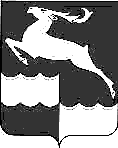 АДМИНИСТРАЦИЯ КЕЖЕМСКОГО РАЙОНАКРАСНОЯРСКОГО КРАЯПОСТАНОВЛЕНИЕ05.10.2023					№ 792-п	                                  г. КодинскО внесении изменений в постановление Администрации Кежемского района от 20.02.2015 № 155-п «Об утверждении муниципальной Программы Кежемского района «Развитие культуры и туризма на территории Кежемского района»В соответствии со ст. 179 Бюджетного кодекса Российской Федерации, постановлениями Администрации Кежемского района от 11.09.2013 № 1059-п «Об утверждении Порядка принятия решений о разработке муниципальных программ Кежемского района, их формировании и реализации», от 12.09.2013 № 1065-п «Об утверждении Перечня муниципальных программ Кежемского района», руководствуясь ст.ст. 17, 20, 32 Устава Кежемского района ПОСТАНОВЛЯЮ:Внести в постановление Администрации Кежемского района от 20.02.2015 № 155-п «Об утверждении муниципальной Программы Кежемского района «Развитие культуры и туризма на территории Кежемского района» (в редакции постановлений Администрации Кежемского района от 18.06.2015 № 584-п, от 01.10.2015 № 918-п, от 16.12.2015 № 1185-п, от 14.01.2016 № 11-п, от 03.08.2016 № 633-п, от 20.12.2017 № 1027-п, от 02.11.2018 № 785-п, от 29.03.2019 № 221-п, от 15.07.2019 № 514-п, от 26.12.2019 № 920-п, от 04.03.2020 № 137-п, от 25.06.2020 № 406-п, от 25.01.2021 № 32-п, от 02.06.2021 № 364-п, от 28.02.2022 № 118-п, от 23.11.2022 № 831-п, от 17.03.2023 № 237-п) следующие изменения:1.1. В приложении к постановлению:1.1.1. В разделе 1:- после строки «Соисполнители программы» добавить строку «Участники программы»;- в сроке «Задачи Программы» слова «Задача 1. Сохранение и эффективное использование культурного наследия Кежемского района;» заметить словами «Задача 1. Сохранение и эффективное использование Архивного фонда культурного наследия муниципального образования Кежемский район;»;- слова «Ресурсное обеспечение Программы» заменить словами «Информация по ресурсному обеспечению Программы»;- в строке «Информация по ресурсному обеспечению Программы»:- цифры «899007,284» заменить на цифры «898409,633»;- слова «2023 год – 103735,637 тыс. руб.,2024 год – 103160,426 тыс. руб.,2025 год – 103073,626 тыс. руб.»заменить словами «2023 год – 111261,912 тыс. руб.,2024 год – 99055,013 тыс. руб.,2025 год – 99055,013 тыс. руб.»;- цифры «9703,080» заменить на цифры «10469,466»;- слова «2023 год – 0,000 тыс. руб.,2024 год – 0,000 тыс. руб.,2025 год – 0,000 тыс. руб.» заменить словами «2023 год – 219,702 тыс. руб.,2024 год – 78,239 тыс. руб.,2025 год – 76,107 тыс. руб.»;- цифры «118764,866» заменить на цифры «121538,185»;- слова «2023 год – 543,000 тыс. руб.,2024 год – 543,000 тыс. руб., 2025 год – 456,500 тыс. руб.»заменить словами «2023 год – 3335,090 тыс. руб.,2024 год – 452,961 тыс. руб., 2025 год – 455,193 тыс. руб.»;- цифры «770627,015» заменить на цифры «766401,982»;- слова «2023 год – 103192,637 тыс. руб.,2024 год – 102617,426 тыс. руб.,2025 год – 102617,126 тыс. руб.»заменить словами «107707,120 тыс. руб.,2024 год – 98523,813 тыс. руб.,2025 год – 98523,813 тыс. руб.»1.2. Приложение 1 к Паспорту муниципальной программы Кежемского района «Развитие культуры и туризма на территории Кежемского района» изложить в редакции согласно приложению 1 к настоящему постановлению.1.3. Дополнить муниципальную программу Приложением 2 к Паспорту муниципальной программы Кежемского района «Развитие культуры и туризма на территории Кежемского района» в редакции приложения 2 к настоящему постановлению.1.4. Дополнить муниципальную программу Приложением 3 к Паспорту муниципальной программы Кежемского района «Развитие культуры и туризма на территории Кежемского района» в редакции приложения 3 к настоящему постановлению. 1.5. Приложение 2.2 к муниципальной программе района «Развитие культуры и туризма на территории Кежемского района» исключить;1.5.1. Дополнить муниципальную программу Приложением 4 к Паспорту муниципальной программы Кежемского района «Развитие культуры и туризма на территории Кежемского района» в редакции приложения 4 к настоящему постановлению.1.6. В приложении 3 к муниципальной программе района «Развитие культуры и туризма на территории Кежемского района»:1.6.1. В разделе 1:- строку «Цель подпрограммы» исключить;- строку «Задачи подпрограммы» заменить строкой следующего содержания: «»;- в строке «Объемы и источники финансирования подпрограммы»:- цифры «20619,258» заменить на цифры «20764,624»;- слова «2023 год – 4636,716 тыс. руб.» заменить словами «2023 год – 4782,082 тыс. руб.»;- слова «В том числе: за счет средств краевого бюджета – 7539,24тыс. руб., за счет средств местного бюджета – 13080,018тыс. руб.» заменить словами «В том числе: за счет средств краевого бюджета – 7547,270 тыс. руб., за счет средств местного бюджета – 13217,354 тыс. руб.»;- строку «Система организации контроля за исполнением подпрограммы» изложить в следующей редакции:«»1.6.2. Раздел 8 изложить в следующей редакции: «8. Обоснование финансовых, материальных и трудовых затрат (ресурсное обеспечение подпрограммы) с указанием источников финансированияМероприятия подпрограммы реализуются за счет предоставления субсидий бюджету Кежемского района и долевого финансирования, предусмотренных на оплату муниципальных контрактов (договоров) на выполнение работ, оказание услуг.Общий объем финансирования подпрограммы указан в гр.7 раздел 1 «Паспорт подпрограммы» Приложения 3 к Муниципальной программе Кежемского района «Развитие культуры и туризма на территории Кежемского района».»1.7. Приложение 1 к подпрограмме «Развитие архивного дела в Кежемском районе», реализуемой в рамках муниципальной программы Кежемского района «Развитие культуры и туризма на территории Кежемского района» изложить в редакции согласно приложению 5 к настоящему постановлению.1.8. Приложение 2 к подпрограмме «Развитие архивного дела в Кежемском районе», реализуемой в рамках муниципальной программы Кежемского района «Развитие культуры и туризма на территории Кежемского района» изложить в редакции согласно приложению 6 к настоящему постановлению.1.9. В приложении 4 к муниципальной программе района «Развитие культуры и туризма на территории Кежемского района»:1.9.1. В разделе 1:- строку «Цель подпрограммы» исключить;- строку «Задачи подпрограммы» заменить строкой следующего содержания: «»- в строке «Объемы и источники финансирования подпрограммы»:- цифры «391341,227» заменить на цифры «385437,164»;- слова «2023 год – 42846,257 тыс. руб.,2024 год – 42649,488 тыс. руб.;2025 год - 42649,488 тыс. руб.;В том числе за счет средств федерального бюджета – 4325,181 тыс. руб. В том числе за счет средств краевого бюджета – 80785,573 тыс. руб. В том числе за счет средств местного бюджета – 306230,473 тыс. руб.»заменить словами «2023 год – 45128,820 тыс. руб., 2024 год – 38556,175 тыс. руб.;2025 год – 38556,175 тыс. руб.;В том числе за счет средств федерального бюджета – 4425,181 тыс. руб. В том числе за счет средств краевого бюджета – 81475,573 тыс. руб. В том числе за счет средств местного бюджета – 299536,410 тыс. руб.»- строку «Система организации контроля за исполнением подпрограммы» изложить в следующей редакции:«»1.9.2. Раздел 8 изложить в следующей редакции: «8.Обоснование финансовых, материальных и трудовых затрат (ресурсное обеспечение подпрограммы) с указанием источников финансированияМероприятия подпрограммы реализуются за счет предоставления субсидий бюджету Кежемского района и долевого финансирования, предусмотренных на оплату муниципальных контрактов (договоров) на выполнение работ, оказание услуг.Общий объем финансирования подпрограммы указан в гр.7 раздел1 «Паспорт подпрограммы» Приложения 4 к Муниципальной программе Кежемского района «Развитие культуры и туризма на территории Кежемского района»1.10. Приложение 1 к подпрограмме «Обеспечение деятельности и развитие учреждений клубного типа», реализуемой в рамках муниципальной программы Кежемского района «Развитие культуры и туризма на территории Кежемского района» изложить в редакции согласно приложению 7 к настоящему постановлению.1.11. Приложение 2 к подпрограмме «Обеспечение деятельности и развитие учреждений клубного типа», реализуемой в рамках муниципальной программы Кежемского района «Развитие культуры и туризма на территории Кежемского района» изложить в редакции согласно приложению 8 к настоящему постановлению.1.12. В приложении 5 к муниципальной программе Кежемского района «Развитие культуры и туризма на территории Кежемского района»:1.12.1. В разделе 1:- строку «Цель подпрограммы» исключить;- строку «Задачи подпрограммы» заменить строкой следующего содержания: «»- в строке «Объемы и источники финансирования подпрограммы»:- цифры «38660,261» заменить на цифры «38807,435»;- слова «2023 год – 4372,018 тыс. руб.» заменить словами «2023 год – 4519,192 тыс. руб.»;- слова «В том числе за счет средств местного бюджета – 35262,026 тыс.руб.» заменить словами «В том числе за счет средств местного бюджета – 35409,200 тыс. руб.»;- строку «Система организации контроля за исполнением подпрограммы» изложить в следующей редакции:«»1.12.2. Раздел 8 изложить в следующей редакции: «8. Обоснование финансовых, материальных и трудовых затрат (ресурсное обеспечение подпрограммы) с указанием источников финансированияМероприятия подпрограммы реализуются за счет предоставления субсидий бюджету Кежемского района и долевого финансирования, предусмотренных на оплату муниципальных контрактов (договоров) на выполнение работ, оказание услуг.Общий объем финансирования подпрограммы указан в гр.7 раздел 1 «Паспорт подпрограммы» Приложения 5 к Муниципальной программе Кежемского района «Развитие культуры и туризма на территории Кежемского района».»1.13. Приложение 1 к подпрограмме «Обеспечение деятельности и развитие музеев», реализуемой в рамках муниципальной программы Кежемского района «Развитие культуры и туризма на территории Кежемского района» изложить в редакции согласно приложению 9 к настоящему постановлению.1.14. Приложение 2 к подпрограмме «Обеспечение деятельности и развитие музеев», реализуемой в рамках муниципальной программы Кежемского района «Развитие культуры и туризма на территории Кежемского района» изложить в редакции согласно приложению 10 к настоящему постановлению.1.15. В приложении 6 к муниципальной программе Кежемского района «Развитие культуры и туризма на территории Кежемского района»:1.15.1. В разделе 1:- строку «Цель подпрограммы» исключить;- строку «Задачи подпрограммы» заменить строкой следующего содержания: «»- в строке «Объемы и источники финансирования подпрограммы»:- цифры «255148,023» заменить на цифры «256981,295»;- слова «2023 год – 31582,182 тыс. руб.;2024 год – 31203,740 тыс. руб.;2025 год – 31116,940 тыс. руб.;В том числе за счет федерального бюджета – 5771,177 тыс. руб.В том числе за счет краевого бюджета – 19914,550 тыс. руб.В том числе за счет местного бюджета – 229461,966 тыс. руб.»заменить словами «2023 год – 33351,754 тыс. руб.;2024 год – 31191,640 тыс. руб.;2025 год – 31191,740 тыс. руб.;В том числе за счет федерального бюджета – 5871,985 тыс. руб.В том числе за счет краевого бюджета – 20213,942 тыс. руб.В том числе за счет местного бюджета – 230895,368 тыс. руб.»;- строку «Система организации контроля за исполнением подпрограммы» изложить в следующей редакции: «»1.15.2. Раздел 8 изложить в следующей редакции: «8. Обоснование финансовых, материальных и трудовых затрат (ресурсное обеспечение подпрограммы) с указанием источников финансированияМероприятия подпрограммы реализуются за счет предоставления субсидий бюджету Кежемского района и долевого финансирования, предусмотренных на оплату муниципальных контрактов (договоров) на выполнение работ, оказание услуг.Общий объем финансирования подпрограммы указан в гр.7 раздел 1 «Паспорт подпрограммы» Приложения 6 к Муниципальной программе Кежемского района «Развитие культуры и туризма на территории Кежемского района».»1.16. Приложение 1 к подпрограмме «Обеспечение деятельности и развитие учреждений библиотечного типа», реализуемой в рамках муниципальной программы Кежемского района «Развитие культуры и туризма на территории Кежемского района» изложить в редакции согласно приложению 11 к настоящему постановлению.1.17. Приложение 2 к подпрограмме «Обеспечение деятельности и развитие учреждений библиотечного типа», реализуемой в рамках муниципальной программы Кежемского района «Развитие культуры и туризма на территории Кежемского района» изложить в редакции согласно приложению 12 к настоящему постановлению.1.18. В приложении 7 к муниципальной программе Кежемского района «Развитие культуры и туризма на территории Кежемского района»:1.18.1. В разделе 1:- строку «Цель подпрограммы» исключить;- строку «Задачи подпрограммы» заменить строкой следующего содержания: «»- в строке «Объемы и источники финансирования подпрограммы»:- цифры «184880,873» заменить на цифры «187782,473»;- слова «2023 год – 20090,636 тыс. руб.» заменить словами «2023 год – 22992,236 тыс. руб.»:- слова «В том числе за счет краевого бюджета – 6777,603 тыс. руб.; В том числе за счет местного бюджета – 177930,970 тыс. руб.» заменить словами «В том числе за счет краевого бюджета – 8903,165, тыс. руб.; В том числе за счет местного бюджета – 178707,008 тыс. руб.»- строку «Система организации контроля за исполнением подпрограммы» изложить в следующей редакции:«»1.18.2. Раздел 8 изложить в следующей редакции: «8. Обоснование финансовых, материальных и трудовых затрат (ресурсное обеспечение подпрограммы) с указанием источников финансированияМероприятия подпрограммы реализуются за счет предоставления субсидий бюджету Кежемского района и долевого финансирования, предусмотренных на оплату муниципальных контрактов (договоров) на выполнение работ, оказание услуг.Общий объем финансирования подпрограммы указан в гр.7 раздел 1 «Паспорт подпрограммы» Приложения 7 к Муниципальной программе Кежемского района «Развитие культуры и туризма на территории Кежемского района».»1.19. Приложение 1 к подпрограмме «Обеспечение деятельности и развитие учреждений дополнительного образования в области культуры», реализуемой в рамках муниципальной программы Кежемского района «Развитие культуры и туризма на территории Кежемского района» изложить в редакции согласно приложению 13 к настоящему постановлению.1.20. Приложение 2 к подпрограмме «Обеспечение деятельности и развитие учреждений дополнительного образования в области культуры», реализуемой в рамках муниципальной программы Кежемского района «Развитие культуры и туризма на территории Кежемского района» изложить в редакции согласно приложению 14 к настоящему постановлению.1.21. В приложении 9 к муниципальной программе Кежемского района «Развитие культуры и туризма на территории Кежемского района»:1.21.1. . В разделе 1:- строку «Цель подпрограммы» исключить;- строку «Задачи подпрограммы» заменить строкой следующего содержания: «»- в строке «Объемы и источники финансирования подпрограммы»:- цифры «2433,357» заменить на цифры «2713,357»;- слова «2023 год – 207,828 тыс. руб.» заменить словами «2023 год – 487,828 тыс. руб.»;- слова «В том числе за счет средств местного бюджета: 2433,357 тыс.руб.» заменить словами «В том числе за счет средств местного бюджета: 2713,357 тыс.руб.»;- строку «Система организации контроля за исполнением подпрограммы» изложить в следующей редакции:«»1.21.2. Раздел 8 изложить в следующей редакции: «8. Обоснование финансовых, материальных и трудовых затрат (ресурсное обеспечение подпрограммы) с указанием источников финансирования Мероприятия подпрограммы реализуются за счет предоставления субсидий бюджету Кежемского района и долевого финансирования, предусмотренных на оплату муниципальных контрактов (договоров) на выполнение работ, оказание услуг.Общий объем финансирования подпрограммы указан в гр.7 раздел 1 «Паспорт подпрограммы» Приложения 9 к Муниципальной программе Кежемского района «Развитие культуры и туризма на территории Кежемского района».»1.22. Приложение 1 к подпрограмме «Развитие внутреннего и въездного туризма», реализуемой в рамках муниципальной программы Кежемского района «Развитие культуры и туризма на территории Кежемского района» изложить в редакции согласно приложению 15 к настоящему постановлению.1.23. Приложение 2 к подпрограмме «Развитие внутреннего и въездного туризма», реализуемой в рамках муниципальной программы Кежемского района «Развитие культуры и туризма на территории Кежемского района» изложить в редакции согласно приложению 16 к настоящему постановлению.2. Контроль за исполнением постановления возложить на заместителя Главы Кежемского района по экономике и финансам С.А. Фраиндт.3. Постановление вступает в силу со дня, следующего за днем его официального опубликования в газете «Кежемский Вестник».Глава района                                                                                   П.Ф. БезматерныхПриложение 1к постановлению Администрации районаот 05.10.2023 № 792-пПриложение 1к Паспорту муниципальной программы Кежемского района«Развитие культуры и туризма на территории Кежемского района»Перечень целевых показателей муниципальной программы Кежемского района«Развитие культуры и туризма на территории Кежемского района»с указанием планируемых к достижению значений в результате реализации муниципальной программыПриложение 2к постановлению Администрации районаот 05.10.2023 № 792-пПриложение 2к Паспорту муниципальной программы Кежемского района«Развитие культуры и туризма на территории Кежемского района»Распределение планируемых расходов за счет средств местного бюджета по подпрограммам муниципальной программы Кежемского района «Развитие культуры и туризма на территории Кежемского района»Приложение 3к постановлению Администрации районаот 05.10.2023 № 792-пПриложение № 3к Паспорту муниципальной программы Кежемского района«Развитие культуры и туризма на территории Кежемского района»Ресурсное обеспечение и прогнозная оценка расходов на реализацию целей муниципальной программы Кежемского района«Развитие культуры и туризма на территории Кежемского района»с учетом источников финансирования, в том числе по уровням бюджетной системыПриложение 4к постановлению Администрации районаот 05.10.2023 № 792-пПриложение №4к Паспорту муниципальной программы Кежемского района«Развитие культуры и туризма на территории Кежемского района»  Прогноз сводных показателей муниципальных заданий на оказание (выполнение) муниципальных услуг (работ) бюджетными учреждениями по муниципальной программе Кежемского района«Развитие культуры и туризма на территории Кежемского района»Приложение 5к постановлению Администрации районаот 05.10.2023 № 792-пПриложение 1к подпрограмме «Развитие архивного дела в Кежемском районе»,реализуемой в рамках муниципальной программы Кежемского района«Развитие культуры и туризма на территории Кежемского района»Перечень и значение показателей результативности подпрограммыПриложение 6к постановлению Администрации районаот 05.10.2023 № 792-пПриложение 2к подпрограмме «Развитие архивного дела в Кежемском районе»,реализуемой в рамках муниципальной программы Кежемского района«Развитие культуры и туризма на территории Кежемского района»Перечень мероприятий подпрограммы с указанием объема средств на их реализацию и ожидаемых результатовПриложение 7к постановлению Администрации районаот 05.10.2023 № 792-пПриложение 1к подпрограмме «Обеспечение деятельности и развитие учреждений клубного типа»,реализуемой в рамках муниципальной программы Кежемского района«Развитие культуры и туризма на территории Кежемского района» Перечень целевых индикаторов подпрограммы Приложение 8к постановлению Администрации районаот 05.10.2023 № 792-пПриложение 2к подпрограмме «Обеспечение деятельности и развитие учреждений клубного типа»,реализуемой в рамках муниципальной программы Кежемского района«Развитие культуры и туризма на территории Кежемского района»Перечень мероприятий подпрограммы с указанием объема средств на их реализацию и ожидаемых результатовПриложение 9к постановлению Администрации районаот 05.10.2023 № 792-пПриложение 1к подпрограмме «Обеспечение деятельности и развитие музеев»,реализуемой в рамках муниципальной программы Кежемского района«Развитие культуры и туризма на территории Кежемского района»Перечень целевых индикаторов подпрограммыПриложение 10к постановлению Администрации районаот 05.10.2023 № 792-пПриложение 2к подпрограмме «Обеспечение деятельности и развитие музеев»,реализуемой в рамках муниципальной программы Кежемского района«Развитие культуры и туризма на территории Кежемского района»Перечень мероприятий подпрограммы с указанием объема средств на их реализацию и ожидаемых результатовПриложение 11к постановлению Администрации районаот 05.10.2023 № 792-пПриложение 1к подпрограмме «Обеспечение деятельности и развитие учреждений библиотечного типа»,реализуемой в рамках муниципальной программы Кежемского района«Развитие культуры и туризма на территории Кежемского района»Перечень целевых индикаторов подпрограммыПриложение 12к постановлению Администрации районаот 05.10.2023 № 792-пПриложение 2к подпрограмме «Обеспечение деятельности и развитие учреждений библиотечного типа»,реализуемой в рамках муниципальной программы Кежемского района«Развитие культуры и туризма на территории Кежемского района»Перечень мероприятий подпрограммы с указанием объема средств на их реализацию и ожидаемых результатовПриложение 13к постановлению Администрации районаот 05.10.2023 № 792-пПриложение 1к подпрограмме «Обеспечение деятельности и развитиеучреждений дополнительного образования в области культуры»,реализуемой в рамках муниципальной программы Кежемского района«Развитие культуры и туризма на территории Кежемского района» Перечень целевых индикаторов подпрограммыПриложение 14к постановлению Администрации районаот 05.10.2023 № 792-пПриложение 2к подпрограмме «Обеспечение деятельности и развитиеучреждений дополнительного образования в области культуры»,реализуемой в рамках муниципальной программы Кежемского района«Развитие культуры и туризма на территории Кежемского района»Перечень мероприятий подпрограммы с указанием объема средств на их реализацию и ожидаемых результатовПриложение 15к постановлению Администрации районаот 05.10.2023 № 792-пПриложение 1к подпрограмме «Развитие внутреннего и въездного туризма», реализуемой в рамках муниципальной программы Кежемского района«Развитие культуры и туризма на территории Кежемского района»Перечень целевых индикаторов подпрограммыПриложение 16к постановлению Администрации районаот 05.10.2023 № 792-пПриложение 2к подпрограмме «Развитие внутреннего и въездного туризма», реализуемой в рамках муниципальной программы Кежемского района«Развитие культуры и туризма на территории Кежемского района»Перечень мероприятий подпрограммы с указанием объема средств на их реализацию и ожидаемых результатовЦель и задачи подпрограммы Обеспечение сохранности документов Архивного фонда Российской Федерации и других архивных документов, хранящихся в Муниципальном казенном учреждении «Кежемский районный архив»Задачи:Модернизация материально-технической базы архива района для создания нормативных условий хранения архивных документов, исключающих их хищение и утрату; Включение в современную информационно-технологическую инфраструктуру муниципального архива района;Оцифровка заголовков дел, введенных в ПК «Архивный фонд»;Сохранение, пополнение и эффективное использование архивных документов.Система организации контроля за исполнением подпрограммы Согласно разделу 5 Порядка принятия решений о разработке муниципальных программ Кежемского района, их формировании и реализации утвержденного постановлением Администрации Кежемского района от 11.09.2013 №1059-пЦель и задачи подпрограммыОбеспечение доступности населения района к культурным ценностям и удовлетворение культурных потребностей гражданЗадачи:Повышения качества и разнообразия услуг, представляемых в сфере культуры, отвечающих требованиям современного общества;Сохранение и развитие творческого потенциала населения через деятельность учреждений клубного типа;Модернизация материально-технической базы учреждений клубного типаСистема организации контроля за исполнением подпрограммы Согласно разделу 5 Порядка принятия решений о разработке муниципальных программ Кежемского района, их формировании и реализации утвержденного постановлением Администрации Кежемского района от 11.09.2013 №1059-пЦель и задачи подпрограммыСохранение и эффективное использование культурного наследия Кежемского района Задачи:Сохранение, изучение и формирование музейного фонда Кежемского районаСистема организации контроля за исполнением подпрограммы Согласно разделу 5 Порядка принятия решений о разработке муниципальных программ Кежемского района, их формировании и реализации утвержденного постановлением Администрации Кежемского района от 11.09.2013 №1059-пЦель и задачи подпрограммыСоздание благоприятных условий для наиболее полного удовлетворения культурных, информационных и образовательных запросов населения районаЗадачи:Обеспечение доступности к информационным ресурсам для населения через библиотечное обслуживание;Повышение качества комплектования книжных фондов библиотек;Совершенствование библиотечной деятельности путем внедрения информационно-коммуникационных технологий;Модернизация материально-технической базы учреждений библиотечного типа;Система организации контроля за исполнением подпрограммы Согласно разделу 5 Порядка принятия решений о разработке муниципальных программ Кежемского района, их формировании и реализации утвержденного постановлением Администрации Кежемского района от 11.09.2013 №1059-пЦель и задачи подпрограммыПовышение эффективности использования потенциала художественного образования для развития районного сообщества, создание условий для модернизации работы учреждений дополнительного образования детей в сфере культуры и искусства  Задачи:Создание условий для поддержки одаренных детей, обучающихся в детских музыкальных школах, расширение их творческой и профессиональной самореализации в Кежемском районе;Обеспечение необходимого уровня материально-технической оснащенности муниципальных учреждений дополнительного образования детей в сфере культуры, позволяющего реализовывать дополнительные образовательные программы в соответствии с государственными требованиями;Модернизация материально-технической базы образовательных учреждений дополнительного образования детей в области культуры.Система организации контроля за исполнением подпрограммыСогласно разделу 5 Порядка принятия решений о разработке муниципальных программ Кежемского района, их формировании и реализации утвержденного постановлением Администрации Кежемского района от 11.09.2013 №1059-пЦель и задачи подпрограммы Развитие конкурентоспособного районного туристского комплексаЗадачи:Поддержка и развитие внутреннего и въездного туризма в Кежемском районе;Повышение качества туристских услуг, оказываемых на территории района;Информационное обеспечение туризма в Кежемском районеСистема организации контроля за исполнением подпрограммы Согласно разделу 5 Порядка принятия решений о разработке муниципальных программ Кежемского района, их формировании и реализации утвержденного постановлением Администрации Кежемского района от 11.09.2013 №1059-п№п/пЦели, задачи, показателиЕдиница измерения2022 год2023 год (план)2023 год (факт)2024 год2025 годЦель: Создание условий для развития и реализации культурного и духовного потенциала населения Кежемского района Цель: Создание условий для развития и реализации культурного и духовного потенциала населения Кежемского района Цель: Создание условий для развития и реализации культурного и духовного потенциала населения Кежемского района Цель: Создание условий для развития и реализации культурного и духовного потенциала населения Кежемского района Цель: Создание условий для развития и реализации культурного и духовного потенциала населения Кежемского района Цель: Создание условий для развития и реализации культурного и духовного потенциала населения Кежемского района Цель: Создание условий для развития и реализации культурного и духовного потенциала населения Кежемского района 1Число посещений муниципальных учреждений культурытыс. чел.---387,208498,5782Доля оцифрованных заголовков дел (перевод в электронный формат ПК «Архивный фонд») в общем количестве дел, хранящихся в районном архиве%100100-1001003Доля архивных документов, хранящихся в нормативных условиях, в общем количестве документов, хранящихся в районном архиве%100100---4Доля предоставленных документов для пользователей в читальном зале, в общем количестве документов, использованных в архиве%2020---5Удельный вес населения, занимающегося в клубных формированиях%8,48,69---6Охват населения мероприятиями от общей численности населения%10,711,08---7Доля экспонируемых музейных предметов от общего количества предметов основного музейного фонда%24,124,1---8Доля оцифрованных музейных предметов из общего числа музейных предметов и коллекций, (процентов)%57,9363,94---9Доля фактического количества проведенных мероприятий (процентов)%32,6932,95---10Динамика посещений пользователей библиотеки (реальных и удаленных) по сравнению с предыдущим годом%6,4359,095---11Динамика объема библиотечного фонда муниципальной библиотеки (процентов)%1,5081,486---12Охват населения мероприятиями от общей численности населения%5,845,92---13Удельный вес детей, охваченных дополнительным образованием, от общего числа учащихся общеобразовательных учреждений;%6,46,4---14Доля детей, осваивающих дополнительные общеобразовательные предпрофессиональные программы в образовательном учреждении%86,487,1---15Количество объектов экскурсионного показа, пригодных для посещения туристов (в т.ч. новых туристических маршрутов)шт.77---16Количество туристов, посетивших Кежемский район (въездной туристский поток)чел.35703570---17Количество специалистов из числа работающих в туристской индустрии Кежемского района, проинформированных о туристско-рекреационных возможностях, туристских продуктах, мерах поддержки, формах обслуживания на территории Кежемского района.чел.33---Статус (муниципальнаяпрограмма, подпрограмма)Наименование муниципальной программы, подпрограммыНаименование ГРБСКод бюджетной классификацииКод бюджетной классификацииКод бюджетной классификацииКод бюджетной классификацииРасходы (тыс. руб.), годыРасходы (тыс. руб.), годыРасходы (тыс. руб.), годыРасходы (тыс. руб.), годыСтатус (муниципальнаяпрограмма, подпрограмма)Наименование муниципальной программы, подпрограммыНаименование ГРБСГРБСРзПрЦСРВР2023 год2024 год2025 годИтого на 2023 - 2025 годыМуниципальная программаМуниципальная программа Кежемского района «Развитие культуры и туризма на территории Кежемского района»всего расходные обязательства по программеХХХХ111261,91299055,01399055,113309372,038Муниципальная программаМуниципальная программа Кежемского района «Развитие культуры и туризма на территории Кежемского района»в том числе по ГРБС:901ХХХ111261,91299055,01399055,113309372,038Подпрограмма 1 «Развитие архивного дела в Кежемском районе»всего расходные обязательства по подпрограмме901ХХХ4782,0824636,7164636,71614055,514Подпрограмма 1 «Развитие архивного дела в Кежемском районе»в том числе по ГРБС:901ХХХ4782,0824636,7164636,71614055,514Подпрограмма 2«Обеспечение деятельности и развитие учреждений клубного типа»всего расходные обязательства по подпрограмме901ХХХ45128,82038556,17538556,175122241,170Подпрограмма 2«Обеспечение деятельности и развитие учреждений клубного типа»в том числе по ГРБС:901ХХХ45128,82038556,17538556,175122241,170Подпрограмма 3«Обеспечение деятельности и развитие музеев»всего расходные обязательства по подпрограмме901ХХХ4519,1924372,0184372,01813263,228Подпрограмма 3«Обеспечение деятельности и развитие музеев»в том числе по ГРБС:901ХХХ4519,1924372,0184372,01813263,228Подпрограмма 4«Обеспечение деятельности и развитие учреждений библиотечного типа»всего расходные обязательства по подпрограмме901ХХХ33351,75431191,64031191,74095735,134Подпрограмма 4«Обеспечение деятельности и развитие учреждений библиотечного типа»в том числе по ГРБС:901ХХХ33351,75431191,64031191,74095735,134Подпрограмма 5«Обеспечение деятельности и развитие учреждений дополнительного образования в области культуры»всего расходные обязательства по подпрограмме901ХХХ22992,23620090,63620090,63663173,508Подпрограмма 5«Обеспечение деятельности и развитие учреждений дополнительного образования в области культуры»в том числе по ГРБС:901ХХХ22992,23620090,63620090,63663173,508Подпрограмма 7«Развитие туризма на территории Кежемского района»всего расходные обязательства по подпрограмме901ХХХ487,828207,828207,828903,484Подпрограмма 7«Развитие туризма на территории Кежемского района»в том числе по ГРБС:901ХХХ487,828207,828207,828903,484СтатусНаименование муниципальной программы, подпрограммы, мероприятия муниципальной программыИсточник финансирования, в том числе по уровням бюджетной системыОценка расходов (тыс. руб.), годыОценка расходов (тыс. руб.), годыОценка расходов (тыс. руб.), годыОценка расходов (тыс. руб.), годыСтатусНаименование муниципальной программы, подпрограммы, мероприятия муниципальной программыИсточник финансирования, в том числе по уровням бюджетной системы2023 год2024 год2025 годИтого на 2023 - 2025 годыМуниципальная программаМуниципальная программа Кежемского района«Развитие культуры и туризма на территории Кежемского района»Всего111261,91299055,01399055,113309372,038Муниципальная программаМуниципальная программа Кежемского района«Развитие культуры и туризма на территории Кежемского района»в том числе: в том числе: в том числе: в том числе: в том числе: Муниципальная программаМуниципальная программа Кежемского района«Развитие культуры и туризма на территории Кежемского района»Федеральный бюджет 219,70278,23976,107374,048Муниципальная программаМуниципальная программа Кежемского района«Развитие культуры и туризма на территории Кежемского района»Краевой бюджет3335,090452,961455,1934243,244Муниципальная программаМуниципальная программа Кежемского района«Развитие культуры и туризма на территории Кежемского района»Внебюджетные источники0,0000,0000,0000,000Муниципальная программаМуниципальная программа Кежемского района«Развитие культуры и туризма на территории Кежемского района»Бюджеты муниципальных образований 107707,12098523,81398523,813304754,746Муниципальная программаМуниципальная программа Кежемского района«Развитие культуры и туризма на территории Кежемского района»Юридические лица0,0000,0000,0000,000Подпрограмма 1«Развитие архивного дела в Кежемском районе»Всего4782,0824636,7164636,71614055,514Подпрограмма 1«Развитие архивного дела в Кежемском районе»в том числе:в том числе:в том числе:в том числе:в том числе:Подпрограмма 1«Развитие архивного дела в Кежемском районе»Федеральный бюджет 0,0000,0000,0000,000Подпрограмма 1«Развитие архивного дела в Кежемском районе»Краевой бюджет302,430294,400294,400891,230Подпрограмма 1«Развитие архивного дела в Кежемском районе»Внебюджетные источники0,0000,0000,0000,000Подпрограмма 1«Развитие архивного дела в Кежемском районе»Бюджеты муниципальных образований 4479,6524342,3164342,31613164,284Подпрограмма 1«Развитие архивного дела в Кежемском районе»Юридические лица0,0000,0000,0000,000Подпрограмма 2«Обеспечение деятельности и развитие учреждений клубного типа»Всего45128,82038556,17538556,175122241,170Подпрограмма 2«Обеспечение деятельности и развитие учреждений клубного типа»в том числе: в том числе: в том числе: в том числе: в том числе: Подпрограмма 2«Обеспечение деятельности и развитие учреждений клубного типа»Федеральный бюджет 100,0000,0000,000100,000Подпрограмма 2«Обеспечение деятельности и развитие учреждений клубного типа»Краевой бюджет690,0000,0000,000550,000Подпрограмма 2«Обеспечение деятельности и развитие учреждений клубного типа»Внебюджетные источники0,0000,0000,0000,000Подпрограмма 2«Обеспечение деятельности и развитие учреждений клубного типа»Бюджеты муниципальных образований 44338,82038556,17538556,175121451,170Подпрограмма 2«Обеспечение деятельности и развитие учреждений клубного типа»Юридические лица0,0000,0000,0000,000Подпрограмма 3«Обеспечение деятельности и развитие музеев»Всего4519,1924372,0184372,01813263,228Подпрограмма 3«Обеспечение деятельности и развитие музеев»в том числе:в том числе:в том числе:в том числе:в том числе:Подпрограмма 3«Обеспечение деятельности и развитие музеев»Федеральный бюджет 0,0000,0000,0000,000Подпрограмма 3«Обеспечение деятельности и развитие музеев»Краевой бюджет0,0000,0000,0000,000Подпрограмма 3«Обеспечение деятельности и развитие музеев»Внебюджетные источники0,0000,0000,0000,000Подпрограмма 3«Обеспечение деятельности и развитие музеев»Бюджеты муниципальных образований 4519,1924372,0184372,01813263,228Подпрограмма 3«Обеспечение деятельности и развитие музеев»Юридические лица0,0000,0000,0000,000Подпрограмма 4«Обеспечение деятельности и развитие учреждений библиотечного типа»Всего33351,75431191,64031192,61795736,011Подпрограмма 4«Обеспечение деятельности и развитие учреждений библиотечного типа»в том числе: в том числе: в том числе: в том числе: в том числе: Подпрограмма 4«Обеспечение деятельности и развитие учреждений библиотечного типа»Федеральный бюджет 119,70278,23976,107274,048Подпрограмма 4«Обеспечение деятельности и развитие учреждений библиотечного типа»Краевой бюджет217,098158,561160,793536,452Подпрограмма 4«Обеспечение деятельности и развитие учреждений библиотечного типа»Внебюджетные источники0,0000,0000,0000,000Подпрограмма 4«Обеспечение деятельности и развитие учреждений библиотечного типа»Бюджеты муниципальных образований 33014,95430954,84030955,71794925,511Подпрограмма 4«Обеспечение деятельности и развитие учреждений библиотечного типа»Юридические лица0,0000,0000,0000,000Подпрограмма 5«Обеспечение деятельности и развитие учреждений дополнительного образования в области культуры»Всего22992,23620090,63620090,63663173,508Подпрограмма 5«Обеспечение деятельности и развитие учреждений дополнительного образования в области культуры»в том числе:в том числе:в том числе:в том числе:в том числе:Подпрограмма 5«Обеспечение деятельности и развитие учреждений дополнительного образования в области культуры»Федеральный бюджет 0,0000,0000,0000,000Подпрограмма 5«Обеспечение деятельности и развитие учреждений дополнительного образования в области культуры»Краевой бюджет2125,5620,0000,0002125,562Подпрограмма 5«Обеспечение деятельности и развитие учреждений дополнительного образования в области культуры»Внебюджетные источники0,0000,0000,0000,000Подпрограмма 5«Обеспечение деятельности и развитие учреждений дополнительного образования в области культуры»Бюджеты муниципальных образований 20866,67420090,63620090,63661047,946Подпрограмма 5«Обеспечение деятельности и развитие учреждений дополнительного образования в области культуры»Юридические лица0,0000,0000,0000,000Подпрограмма 7«Развитие туризма на территории Кежемского района»Всего487,828207,828207,828903,484Подпрограмма 7«Развитие туризма на территории Кежемского района»в том числе:в том числе:в том числе:в том числе:в том числе:Подпрограмма 7«Развитие туризма на территории Кежемского района»Федеральный бюджет 0,0000,0000,0000,000Подпрограмма 7«Развитие туризма на территории Кежемского района»Краевой бюджет0,0000,0000,0000,000Подпрограмма 7«Развитие туризма на территории Кежемского района»Внебюджетные источники0,0000,0000,0000,000Подпрограмма 7«Развитие туризма на территории Кежемского района»Бюджеты муниципальных образований 487,828207,828207,828903,484Подпрограмма 7«Развитие туризма на территории Кежемского района»Юридические лица0,0000,0000,0000,000Наименование услуги, показателя объема услуги (работы)Наименование услуги, показателя объема услуги (работы)Значение показателя объема услуги (работы)Значение показателя объема услуги (работы)Значение показателя объема услуги (работы)Расходы местного бюджета на оказание (выполнение) муниципальной услуги (работы), тыс. руб.Расходы местного бюджета на оказание (выполнение) муниципальной услуги (работы), тыс. руб.Расходы местного бюджета на оказание (выполнение) муниципальной услуги (работы), тыс. руб.Расходы местного бюджета на оказание (выполнение) муниципальной услуги (работы), тыс. руб.Расходы местного бюджета на оказание (выполнение) муниципальной услуги (работы), тыс. руб.Наименование услуги, показателя объема услуги (работы)Наименование услуги, показателя объема услуги (работы)2022 годПлан2023 годФакт 2023 года2022 год2022 годПлан2023 годПлан2023 годФакт 2023 годаПодпрограмма 2. «Обеспечение деятельности и развитие учреждений клубного типа»Подпрограмма 2. «Обеспечение деятельности и развитие учреждений клубного типа»Подпрограмма 2. «Обеспечение деятельности и развитие учреждений клубного типа»Подпрограмма 2. «Обеспечение деятельности и развитие учреждений клубного типа»Подпрограмма 2. «Обеспечение деятельности и развитие учреждений клубного типа»Подпрограмма 2. «Обеспечение деятельности и развитие учреждений клубного типа»Подпрограмма 2. «Обеспечение деятельности и развитие учреждений клубного типа»Подпрограмма 2. «Обеспечение деятельности и развитие учреждений клубного типа»Подпрограмма 2. «Обеспечение деятельности и развитие учреждений клубного типа»Подпрограмма 2. «Обеспечение деятельности и развитие учреждений клубного типа»Наименование работы и ее содержание: «Организация деятельности клубных формирований и формирований самодеятельного народного творчества»Наименование работы и ее содержание: «Организация деятельности клубных формирований и формирований самодеятельного народного творчества»Наименование работы и ее содержание: «Организация деятельности клубных формирований и формирований самодеятельного народного творчества»Наименование работы и ее содержание: «Организация деятельности клубных формирований и формирований самодеятельного народного творчества»Наименование работы и ее содержание: «Организация деятельности клубных формирований и формирований самодеятельного народного творчества»Наименование работы и ее содержание: «Организация деятельности клубных формирований и формирований самодеятельного народного творчества»Наименование работы и ее содержание: «Организация деятельности клубных формирований и формирований самодеятельного народного творчества»Наименование работы и ее содержание: «Организация деятельности клубных формирований и формирований самодеятельного народного творчества»Наименование работы и ее содержание: «Организация деятельности клубных формирований и формирований самодеятельного народного творчества»Наименование работы и ее содержание: «Организация деятельности клубных формирований и формирований самодеятельного народного творчества»Показатель объема работы: «Число участников»Показатель объема работы: «Число участников»Показатель объема работы: «Число участников»Показатель объема работы: «Число участников»Показатель объема работы: «Число участников»Показатель объема работы: «Число участников»Показатель объема работы: «Число участников»Показатель объема работы: «Число участников»Показатель объема работы: «Число участников»Показатель объема работы: «Число участников»Обеспечение деятельности (оказание услуг) подведомственных учреждений (МБУК КР МРДК «Рассвет»)163816381638-398,962494,05571494,05571--Наименование работы и ее содержание: «Организация и проведение культурно-массовых мероприятий» (культурно-массовых (иные зрелищные мероприятия)Наименование работы и ее содержание: «Организация и проведение культурно-массовых мероприятий» (культурно-массовых (иные зрелищные мероприятия)Наименование работы и ее содержание: «Организация и проведение культурно-массовых мероприятий» (культурно-массовых (иные зрелищные мероприятия)Наименование работы и ее содержание: «Организация и проведение культурно-массовых мероприятий» (культурно-массовых (иные зрелищные мероприятия)Наименование работы и ее содержание: «Организация и проведение культурно-массовых мероприятий» (культурно-массовых (иные зрелищные мероприятия)Наименование работы и ее содержание: «Организация и проведение культурно-массовых мероприятий» (культурно-массовых (иные зрелищные мероприятия)Наименование работы и ее содержание: «Организация и проведение культурно-массовых мероприятий» (культурно-массовых (иные зрелищные мероприятия)Наименование работы и ее содержание: «Организация и проведение культурно-массовых мероприятий» (культурно-массовых (иные зрелищные мероприятия)Наименование работы и ее содержание: «Организация и проведение культурно-массовых мероприятий» (культурно-массовых (иные зрелищные мероприятия)Наименование работы и ее содержание: «Организация и проведение культурно-массовых мероприятий» (культурно-массовых (иные зрелищные мероприятия)Показатель объема работы: «Число участников»Показатель объема работы: «Число участников»Показатель объема работы: «Число участников»Показатель объема работы: «Число участников»Показатель объема работы: «Число участников»Показатель объема работы: «Число участников»Показатель объема работы: «Число участников»Показатель объема работы: «Число участников»Показатель объема работы: «Число участников»Показатель объема работы: «Число участников»Обеспечение деятельности (оказание услуг) подведомственных учреждений (МБУК КР МРДК «Рассвет»)Обеспечение деятельности (оказание услуг) подведомственных учреждений (МБУК КР МРДК «Рассвет»)118739145288-35789,8254935789,8254943821,9571143821,95711-Наименование работы и ее содержание: «Организация и проведение культурно-массовых мероприятий» (методических (семинар, конференция)Наименование работы и ее содержание: «Организация и проведение культурно-массовых мероприятий» (методических (семинар, конференция)Наименование работы и ее содержание: «Организация и проведение культурно-массовых мероприятий» (методических (семинар, конференция)Наименование работы и ее содержание: «Организация и проведение культурно-массовых мероприятий» (методических (семинар, конференция)Наименование работы и ее содержание: «Организация и проведение культурно-массовых мероприятий» (методических (семинар, конференция)Наименование работы и ее содержание: «Организация и проведение культурно-массовых мероприятий» (методических (семинар, конференция)Наименование работы и ее содержание: «Организация и проведение культурно-массовых мероприятий» (методических (семинар, конференция)Наименование работы и ее содержание: «Организация и проведение культурно-массовых мероприятий» (методических (семинар, конференция)Наименование работы и ее содержание: «Организация и проведение культурно-массовых мероприятий» (методических (семинар, конференция)Наименование работы и ее содержание: «Организация и проведение культурно-массовых мероприятий» (методических (семинар, конференция)Показатель объема работы: «Количество проведенных мероприятий»Показатель объема работы: «Количество проведенных мероприятий»5050-бесплатныебесплатныебесплатныебесплатные-Подпрограмма 3. «Обеспечение деятельности и развитие музеев»Подпрограмма 3. «Обеспечение деятельности и развитие музеев»Подпрограмма 3. «Обеспечение деятельности и развитие музеев»Подпрограмма 3. «Обеспечение деятельности и развитие музеев»Подпрограмма 3. «Обеспечение деятельности и развитие музеев»Подпрограмма 3. «Обеспечение деятельности и развитие музеев»Подпрограмма 3. «Обеспечение деятельности и развитие музеев»Подпрограмма 3. «Обеспечение деятельности и развитие музеев»Подпрограмма 3. «Обеспечение деятельности и развитие музеев»Подпрограмма 3. «Обеспечение деятельности и развитие музеев»Наименование работы и ее содержание: «Формирование, учет, изучение, обеспечение физического сохранения и безопасности музейных предметов, музейных коллекций»Наименование работы и ее содержание: «Формирование, учет, изучение, обеспечение физического сохранения и безопасности музейных предметов, музейных коллекций»Наименование работы и ее содержание: «Формирование, учет, изучение, обеспечение физического сохранения и безопасности музейных предметов, музейных коллекций»Наименование работы и ее содержание: «Формирование, учет, изучение, обеспечение физического сохранения и безопасности музейных предметов, музейных коллекций»Наименование работы и ее содержание: «Формирование, учет, изучение, обеспечение физического сохранения и безопасности музейных предметов, музейных коллекций»Наименование работы и ее содержание: «Формирование, учет, изучение, обеспечение физического сохранения и безопасности музейных предметов, музейных коллекций»Наименование работы и ее содержание: «Формирование, учет, изучение, обеспечение физического сохранения и безопасности музейных предметов, музейных коллекций»Наименование работы и ее содержание: «Формирование, учет, изучение, обеспечение физического сохранения и безопасности музейных предметов, музейных коллекций»Наименование работы и ее содержание: «Формирование, учет, изучение, обеспечение физического сохранения и безопасности музейных предметов, музейных коллекций»Наименование работы и ее содержание: «Формирование, учет, изучение, обеспечение физического сохранения и безопасности музейных предметов, музейных коллекций»Показатель объема работы: «Количество предметов»Показатель объема работы: «Количество предметов»Показатель объема работы: «Количество предметов»Показатель объема работы: «Количество предметов»Показатель объема работы: «Количество предметов»Показатель объема работы: «Количество предметов»Показатель объема работы: «Количество предметов»Показатель объема работы: «Количество предметов»Показатель объема работы: «Количество предметов»Показатель объема работы: «Количество предметов»Обеспечение деятельности (оказание услуг) подведомственных учреждений («МБУК КИЭМ имени Ю.С. Кулаковой»)Обеспечение деятельности (оказание услуг) подведомственных учреждений («МБУК КИЭМ имени Ю.С. Кулаковой»)1272712790-1564,113211564,113211637,870951637,87095-Наименование работы и ее содержание: «Организация и проведение культурно-массовых мероприятий (творческих (фестиваль, выставка, конкурс, смотр)»Наименование работы и ее содержание: «Организация и проведение культурно-массовых мероприятий (творческих (фестиваль, выставка, конкурс, смотр)»Наименование работы и ее содержание: «Организация и проведение культурно-массовых мероприятий (творческих (фестиваль, выставка, конкурс, смотр)»Наименование работы и ее содержание: «Организация и проведение культурно-массовых мероприятий (творческих (фестиваль, выставка, конкурс, смотр)»Наименование работы и ее содержание: «Организация и проведение культурно-массовых мероприятий (творческих (фестиваль, выставка, конкурс, смотр)»Наименование работы и ее содержание: «Организация и проведение культурно-массовых мероприятий (творческих (фестиваль, выставка, конкурс, смотр)»Наименование работы и ее содержание: «Организация и проведение культурно-массовых мероприятий (творческих (фестиваль, выставка, конкурс, смотр)»Показатель объема работы: «Количество участников мероприятий»Показатель объема работы: «Количество участников мероприятий»Показатель объема работы: «Количество участников мероприятий»Показатель объема работы: «Количество участников мероприятий»Показатель объема работы: «Количество участников мероприятий»Показатель объема работы: «Количество участников мероприятий»Показатель объема работы: «Количество участников мероприятий»Обеспечение деятельности (оказание услуг) подведомственных учреждений («МБУК КИЭМ имени Ю.С. Кулаковой»)58005900-712,80401755,54641-Наименование работы и ее содержание: «Организация и проведение культурно-массовых мероприятий» (культурно-массовых (иной деятельности, в результате которой сохраняются, создаются, распространяются и осваиваются культурные ценности)Наименование работы и ее содержание: «Организация и проведение культурно-массовых мероприятий» (культурно-массовых (иной деятельности, в результате которой сохраняются, создаются, распространяются и осваиваются культурные ценности)Наименование работы и ее содержание: «Организация и проведение культурно-массовых мероприятий» (культурно-массовых (иной деятельности, в результате которой сохраняются, создаются, распространяются и осваиваются культурные ценности)Наименование работы и ее содержание: «Организация и проведение культурно-массовых мероприятий» (культурно-массовых (иной деятельности, в результате которой сохраняются, создаются, распространяются и осваиваются культурные ценности)Наименование работы и ее содержание: «Организация и проведение культурно-массовых мероприятий» (культурно-массовых (иной деятельности, в результате которой сохраняются, создаются, распространяются и осваиваются культурные ценности)Наименование работы и ее содержание: «Организация и проведение культурно-массовых мероприятий» (культурно-массовых (иной деятельности, в результате которой сохраняются, создаются, распространяются и осваиваются культурные ценности)Наименование работы и ее содержание: «Организация и проведение культурно-массовых мероприятий» (культурно-массовых (иной деятельности, в результате которой сохраняются, создаются, распространяются и осваиваются культурные ценности)Показатель объема работы: «Количество участников мероприятий»Показатель объема работы: «Количество участников мероприятий»Показатель объема работы: «Количество участников мероприятий»Показатель объема работы: «Количество участников мероприятий»Показатель объема работы: «Количество участников мероприятий»Показатель объема работы: «Количество участников мероприятий»Показатель объема работы: «Количество участников мероприятий»Обеспечение деятельности (оказание услуг) подведомственных учреждений («МБУК КИЭМ имени Ю.С. Кулаковой»)1350016600-1659,112782125,77464-Подпрограмма 4. «Обеспечение деятельности и развитие учреждений библиотечного типа»Подпрограмма 4. «Обеспечение деятельности и развитие учреждений библиотечного типа»Подпрограмма 4. «Обеспечение деятельности и развитие учреждений библиотечного типа»Подпрограмма 4. «Обеспечение деятельности и развитие учреждений библиотечного типа»Подпрограмма 4. «Обеспечение деятельности и развитие учреждений библиотечного типа»Подпрограмма 4. «Обеспечение деятельности и развитие учреждений библиотечного типа»Подпрограмма 4. «Обеспечение деятельности и развитие учреждений библиотечного типа»Наименование услуги и ее содержание: «Библиотечное, библиографическое и информационное обслуживание пользователей библиотеки»Наименование услуги и ее содержание: «Библиотечное, библиографическое и информационное обслуживание пользователей библиотеки»Наименование услуги и ее содержание: «Библиотечное, библиографическое и информационное обслуживание пользователей библиотеки»Наименование услуги и ее содержание: «Библиотечное, библиографическое и информационное обслуживание пользователей библиотеки»Наименование услуги и ее содержание: «Библиотечное, библиографическое и информационное обслуживание пользователей библиотеки»Наименование услуги и ее содержание: «Библиотечное, библиографическое и информационное обслуживание пользователей библиотеки»Наименование услуги и ее содержание: «Библиотечное, библиографическое и информационное обслуживание пользователей библиотеки»Показатель объема услуги: «Количество посещений»Показатель объема услуги: «Количество посещений»Показатель объема услуги: «Количество посещений»Показатель объема услуги: «Количество посещений»Показатель объема услуги: «Количество посещений»Показатель объема услуги: «Количество посещений»Показатель объема услуги: «Количество посещений»Обеспечение деятельности (оказание услуг) подведомственных учреждений (МБУК «КМЦРБ им. А.Ф. Карнаухова»)134417162890-12001,3545516283,69106-Наименование работы и ее содержание: «Организация и проведение культурно-массовых мероприятий» (культурно-массовых (иные зрелищные мероприятия)Наименование работы и ее содержание: «Организация и проведение культурно-массовых мероприятий» (культурно-массовых (иные зрелищные мероприятия)Наименование работы и ее содержание: «Организация и проведение культурно-массовых мероприятий» (культурно-массовых (иные зрелищные мероприятия)Наименование работы и ее содержание: «Организация и проведение культурно-массовых мероприятий» (культурно-массовых (иные зрелищные мероприятия)Наименование работы и ее содержание: «Организация и проведение культурно-массовых мероприятий» (культурно-массовых (иные зрелищные мероприятия)Наименование работы и ее содержание: «Организация и проведение культурно-массовых мероприятий» (культурно-массовых (иные зрелищные мероприятия)Наименование работы и ее содержание: «Организация и проведение культурно-массовых мероприятий» (культурно-массовых (иные зрелищные мероприятия)Показатель объема работы: «Количество проведенных мероприятий»Показатель объема работы: «Количество проведенных мероприятий»Показатель объема работы: «Количество проведенных мероприятий»Показатель объема работы: «Количество проведенных мероприятий»Показатель объема работы: «Количество проведенных мероприятий»Показатель объема работы: «Количество проведенных мероприятий»Показатель объема работы: «Количество проведенных мероприятий»Обеспечение деятельности (оказание услуг) подведомственных учреждений (МБУК «КМЦРБ им. А.Ф. Карнаухова»)11141115-134,45156119,95605-Наименование работы и ее содержание: «Организация и проведение культурно-массовых мероприятий» (методических (семинар, конференция)Наименование работы и ее содержание: «Организация и проведение культурно-массовых мероприятий» (методических (семинар, конференция)Наименование работы и ее содержание: «Организация и проведение культурно-массовых мероприятий» (методических (семинар, конференция)Наименование работы и ее содержание: «Организация и проведение культурно-массовых мероприятий» (методических (семинар, конференция)Наименование работы и ее содержание: «Организация и проведение культурно-массовых мероприятий» (методических (семинар, конференция)Наименование работы и ее содержание: «Организация и проведение культурно-массовых мероприятий» (методических (семинар, конференция)Наименование работы и ее содержание: «Организация и проведение культурно-массовых мероприятий» (методических (семинар, конференция)Показатель объема работы: «Количество участников мероприятий»Показатель объема работы: «Количество участников мероприятий»Показатель объема работы: «Количество участников мероприятий»Показатель объема работы: «Количество участников мероприятий»Показатель объема работы: «Количество участников мероприятий»Показатель объема работы: «Количество участников мероприятий»Показатель объема работы: «Количество участников мероприятий»Обеспечение деятельности (оказание услуг) подведомственных учреждений (МБУК «КМЦРБ им. А.Ф. Карнаухова»)2627-3,138022,90477-Наименование работы и ее содержание: «Формирование, учет, изучение, обеспечение физического сохранения и безопасности фондов библиотек, включая оцифровку фондов»Наименование работы и ее содержание: «Формирование, учет, изучение, обеспечение физического сохранения и безопасности фондов библиотек, включая оцифровку фондов»Наименование работы и ее содержание: «Формирование, учет, изучение, обеспечение физического сохранения и безопасности фондов библиотек, включая оцифровку фондов»Наименование работы и ее содержание: «Формирование, учет, изучение, обеспечение физического сохранения и безопасности фондов библиотек, включая оцифровку фондов»Наименование работы и ее содержание: «Формирование, учет, изучение, обеспечение физического сохранения и безопасности фондов библиотек, включая оцифровку фондов»Наименование работы и ее содержание: «Формирование, учет, изучение, обеспечение физического сохранения и безопасности фондов библиотек, включая оцифровку фондов»Наименование работы и ее содержание: «Формирование, учет, изучение, обеспечение физического сохранения и безопасности фондов библиотек, включая оцифровку фондов»Показатель объема работы: «Количество документов»Показатель объема работы: «Количество документов»Показатель объема работы: «Количество документов»Показатель объема работы: «Количество документов»Показатель объема работы: «Количество документов»Показатель объема работы: «Количество документов»Показатель объема работы: «Количество документов»Обеспечение деятельности (оказание услуг) подведомственных учреждений (МБУК «КМЦРБ им. А.Ф. Карнаухова»)148016150216-17864,4358816160,82312-Подпрограмма 5 «Обеспечение деятельности и развитие учреждений дополнительного образования в области культуры»Подпрограмма 5 «Обеспечение деятельности и развитие учреждений дополнительного образования в области культуры»Подпрограмма 5 «Обеспечение деятельности и развитие учреждений дополнительного образования в области культуры»Подпрограмма 5 «Обеспечение деятельности и развитие учреждений дополнительного образования в области культуры»Подпрограмма 5 «Обеспечение деятельности и развитие учреждений дополнительного образования в области культуры»Подпрограмма 5 «Обеспечение деятельности и развитие учреждений дополнительного образования в области культуры»Подпрограмма 5 «Обеспечение деятельности и развитие учреждений дополнительного образования в области культуры»Наименование услуги и ее содержание: «Реализация дополнительных общеразвивающих общеобразовательных программНаименование услуги и ее содержание: «Реализация дополнительных общеразвивающих общеобразовательных программНаименование услуги и ее содержание: «Реализация дополнительных общеразвивающих общеобразовательных программНаименование услуги и ее содержание: «Реализация дополнительных общеразвивающих общеобразовательных программНаименование услуги и ее содержание: «Реализация дополнительных общеразвивающих общеобразовательных программНаименование услуги и ее содержание: «Реализация дополнительных общеразвивающих общеобразовательных программНаименование услуги и ее содержание: «Реализация дополнительных общеразвивающих общеобразовательных программПоказатель объема услуги: «Количество человеко-часов»Показатель объема услуги: «Количество человеко-часов»Показатель объема услуги: «Количество человеко-часов»Показатель объема услуги: «Количество человеко-часов»Показатель объема услуги: «Количество человеко-часов»Показатель объема услуги: «Количество человеко-часов»Показатель объема услуги: «Количество человеко-часов»Обеспечение деятельности (оказание услуг) подведомственных учреждений (МБУДО ДМШ г. Кодинска)31561470-2034,8312292,97232-Наименование услуги и ее содержание: «Реализация дополнительных общеобразовательных предпрофессиональных программ в области искусств» (фортепиано»)Наименование услуги и ее содержание: «Реализация дополнительных общеобразовательных предпрофессиональных программ в области искусств» (фортепиано»)Наименование услуги и ее содержание: «Реализация дополнительных общеобразовательных предпрофессиональных программ в области искусств» (фортепиано»)Наименование услуги и ее содержание: «Реализация дополнительных общеобразовательных предпрофессиональных программ в области искусств» (фортепиано»)Наименование услуги и ее содержание: «Реализация дополнительных общеобразовательных предпрофессиональных программ в области искусств» (фортепиано»)Наименование услуги и ее содержание: «Реализация дополнительных общеобразовательных предпрофессиональных программ в области искусств» (фортепиано»)Наименование услуги и ее содержание: «Реализация дополнительных общеобразовательных предпрофессиональных программ в области искусств» (фортепиано»)Показатель объема услуги: «Количество человеко-часов»Показатель объема услуги: «Количество человеко-часов»Показатель объема услуги: «Количество человеко-часов»Показатель объема услуги: «Количество человеко-часов»Показатель объема услуги: «Количество человеко-часов»Показатель объема услуги: «Количество человеко-часов»Показатель объема услуги: «Количество человеко-часов»Обеспечение деятельности (оказание услуг) подведомственных учреждений (МБУДО ДМШ г. Кодинска)1131712732-7214,606518338,08120-Наименование услуги и ее содержание: «Реализация дополнительных общеобразовательных предпрофессиональных программ в области искусств» (струнные инструменты)Наименование услуги и ее содержание: «Реализация дополнительных общеобразовательных предпрофессиональных программ в области искусств» (струнные инструменты)Наименование услуги и ее содержание: «Реализация дополнительных общеобразовательных предпрофессиональных программ в области искусств» (струнные инструменты)Наименование услуги и ее содержание: «Реализация дополнительных общеобразовательных предпрофессиональных программ в области искусств» (струнные инструменты)Наименование услуги и ее содержание: «Реализация дополнительных общеобразовательных предпрофессиональных программ в области искусств» (струнные инструменты)Наименование услуги и ее содержание: «Реализация дополнительных общеобразовательных предпрофессиональных программ в области искусств» (струнные инструменты)Наименование услуги и ее содержание: «Реализация дополнительных общеобразовательных предпрофессиональных программ в области искусств» (струнные инструменты)Показатель объема услуги: «Количество человеко-часов»Показатель объема услуги: «Количество человеко-часов»Показатель объема услуги: «Количество человеко-часов»Показатель объема услуги: «Количество человеко-часов»Показатель объема услуги: «Количество человеко-часов»Показатель объема услуги: «Количество человеко-часов»Показатель объема услуги: «Количество человеко-часов»Обеспечение деятельности (оказание услуг) подведомственных учреждений (МБУДО ДМШ г. Кодинска)3876,54566-2589,862142918,32842-Наименование услуги и ее содержание: «Реализация дополнительных общеобразовательных предпрофессиональных программ в области искусств» (духовые и ударные инструменты)Наименование услуги и ее содержание: «Реализация дополнительных общеобразовательных предпрофессиональных программ в области искусств» (духовые и ударные инструменты)Наименование услуги и ее содержание: «Реализация дополнительных общеобразовательных предпрофессиональных программ в области искусств» (духовые и ударные инструменты)Наименование услуги и ее содержание: «Реализация дополнительных общеобразовательных предпрофессиональных программ в области искусств» (духовые и ударные инструменты)Наименование услуги и ее содержание: «Реализация дополнительных общеобразовательных предпрофессиональных программ в области искусств» (духовые и ударные инструменты)Наименование услуги и ее содержание: «Реализация дополнительных общеобразовательных предпрофессиональных программ в области искусств» (духовые и ударные инструменты)Наименование услуги и ее содержание: «Реализация дополнительных общеобразовательных предпрофессиональных программ в области искусств» (духовые и ударные инструменты)Показатель объема услуги: «Количество человеко-часов»Показатель объема услуги: «Количество человеко-часов»Показатель объема услуги: «Количество человеко-часов»Показатель объема услуги: «Количество человеко-часов»Показатель объема услуги: «Количество человеко-часов»Показатель объема услуги: «Количество человеко-часов»Показатель объема услуги: «Количество человеко-часов»Обеспечение деятельности (оказание услуг) подведомственных учреждений (МБУДО ДМШ г. Кодинска)1896,62408,5-1292,979511459,16421-Наименование услуги и ее содержание: «Реализация дополнительных общеобразовательных предпрофессиональных программ в области искусств» (народные инструменты)Наименование услуги и ее содержание: «Реализация дополнительных общеобразовательных предпрофессиональных программ в области искусств» (народные инструменты)Наименование услуги и ее содержание: «Реализация дополнительных общеобразовательных предпрофессиональных программ в области искусств» (народные инструменты)Наименование услуги и ее содержание: «Реализация дополнительных общеобразовательных предпрофессиональных программ в области искусств» (народные инструменты)Наименование услуги и ее содержание: «Реализация дополнительных общеобразовательных предпрофессиональных программ в области искусств» (народные инструменты)Наименование услуги и ее содержание: «Реализация дополнительных общеобразовательных предпрофессиональных программ в области искусств» (народные инструменты)Наименование услуги и ее содержание: «Реализация дополнительных общеобразовательных предпрофессиональных программ в области искусств» (народные инструменты)Показатель объема услуги: «Количество человеко-часов»Показатель объема услуги: «Количество человеко-часов»Показатель объема услуги: «Количество человеко-часов»Показатель объема услуги: «Количество человеко-часов»Показатель объема услуги: «Количество человеко-часов»Показатель объема услуги: «Количество человеко-часов»Показатель объема услуги: «Количество человеко-часов»Обеспечение деятельности (оказание услуг) подведомственных учреждений (МБУДО ДМШ г. Кодинска)8460,57066,5-5364,633842836,65684-№п/пЦели, задачи, показателиЕдиница измеренияИсточник информации2022год2023 год(план)2023 год(факт)2024 год2025 годЦель: Создание условий для развития и реализации культурного и духовного потенциала населения Кежемского района Цель: Создание условий для развития и реализации культурного и духовного потенциала населения Кежемского района Цель: Создание условий для развития и реализации культурного и духовного потенциала населения Кежемского района Цель: Создание условий для развития и реализации культурного и духовного потенциала населения Кежемского района Цель: Создание условий для развития и реализации культурного и духовного потенциала населения Кежемского района Цель: Создание условий для развития и реализации культурного и духовного потенциала населения Кежемского района Цель: Создание условий для развития и реализации культурного и духовного потенциала населения Кежемского района Цель: Создание условий для развития и реализации культурного и духовного потенциала населения Кежемского района 1.Задача 1. Сохранение и эффективное использование культурного наследия Кежемского районаЗадача 1. Сохранение и эффективное использование культурного наследия Кежемского районаЗадача 1. Сохранение и эффективное использование культурного наследия Кежемского районаЗадача 1. Сохранение и эффективное использование культурного наследия Кежемского районаЗадача 1. Сохранение и эффективное использование культурного наследия Кежемского районаЗадача 1. Сохранение и эффективное использование культурного наследия Кежемского районаЗадача 1. Сохранение и эффективное использование культурного наследия Кежемского районаЗадача 1. Сохранение и эффективное использование культурного наследия Кежемского района1.1.Подпрограмма 1. «Развитие архивного дела в Кежемском районе»Подпрограмма 1. «Развитие архивного дела в Кежемском районе»Подпрограмма 1. «Развитие архивного дела в Кежемском районе»Подпрограмма 1. «Развитие архивного дела в Кежемском районе»Подпрограмма 1. «Развитие архивного дела в Кежемском районе»Подпрограмма 1. «Развитие архивного дела в Кежемском районе»Подпрограмма 1. «Развитие архивного дела в Кежемском районе»Подпрограмма 1. «Развитие архивного дела в Кежемском районе»1.1.1.Доля архивных документов, хранящихся в нормативных условиях, в общем количестве документов, хранящихся в районном архиве%Расчетный показатель на основе ведомственной отчетности95100-1001001.1.2.Доля оцифрованных заголовков дел (перевод в электронный формат ПК «Архивный фонд») в общем количестве дел, хранящихся в районном архиве%Расчетный показатель на основе ведомственной отчетности100100-1001001.1.3.Доля предоставленных документов для пользователей в читальном зале, в общем количестве документов, использованных в архиве%Расчетный показатель на основе ведомственной отчетности2020-2020№ п/пНаименование программы, подпрограммыГРБСКод бюджетной классификацииКод бюджетной классификацииКод бюджетной классификацииКод бюджетной классификацииРасходы (тыс. руб.), годыРасходы (тыс. руб.), годыРасходы (тыс. руб.), годыРасходы (тыс. руб.), годыОжидаемый результат от реализации подпрограммного мероприятия (в натуральном выражении)№ п/пНаименование программы, подпрограммыГРБСГРБСРзПрЦСРВР2023 год2024 год2025 годИтого на2023 - 2025 годыОжидаемый результат от реализации подпрограммного мероприятия (в натуральном выражении)Цель: Обеспечение сохранности документов Архивного фонда Российской Федерации и других архивных документов, хранящихся в Кежемском районном муниципальном архиве Цель: Обеспечение сохранности документов Архивного фонда Российской Федерации и других архивных документов, хранящихся в Кежемском районном муниципальном архиве Цель: Обеспечение сохранности документов Архивного фонда Российской Федерации и других архивных документов, хранящихся в Кежемском районном муниципальном архиве Цель: Обеспечение сохранности документов Архивного фонда Российской Федерации и других архивных документов, хранящихся в Кежемском районном муниципальном архиве Цель: Обеспечение сохранности документов Архивного фонда Российской Федерации и других архивных документов, хранящихся в Кежемском районном муниципальном архиве Цель: Обеспечение сохранности документов Архивного фонда Российской Федерации и других архивных документов, хранящихся в Кежемском районном муниципальном архиве Цель: Обеспечение сохранности документов Архивного фонда Российской Федерации и других архивных документов, хранящихся в Кежемском районном муниципальном архиве Цель: Обеспечение сохранности документов Архивного фонда Российской Федерации и других архивных документов, хранящихся в Кежемском районном муниципальном архиве Цель: Обеспечение сохранности документов Архивного фонда Российской Федерации и других архивных документов, хранящихся в Кежемском районном муниципальном архиве Цель: Обеспечение сохранности документов Архивного фонда Российской Федерации и других архивных документов, хранящихся в Кежемском районном муниципальном архиве 1.Задача 4. Сохранение, пополнение и эффективное использование архивных документовЗадача 4. Сохранение, пополнение и эффективное использование архивных документовЗадача 4. Сохранение, пополнение и эффективное использование архивных документовЗадача 4. Сохранение, пополнение и эффективное использование архивных документовЗадача 4. Сохранение, пополнение и эффективное использование архивных документовЗадача 4. Сохранение, пополнение и эффективное использование архивных документовЗадача 4. Сохранение, пополнение и эффективное использование архивных документовЗадача 4. Сохранение, пополнение и эффективное использование архивных документовЗадача 4. Сохранение, пополнение и эффективное использование архивных документовЗадача 4. Сохранение, пополнение и эффективное использование архивных документовЗадача 4. Сохранение, пополнение и эффективное использование архивных документов1.1.Предоставление субвенций бюджету муниципального образования на осуществление государственных полномочий в области архивного дела, переданных органам местного самоуправления Красноярского краяСоздание нормативных условий хранения и использования архивных документов государственной собственности (100%)1.1.Краевой бюджетАдминистрация Кежемского района90101 130 51 00 75190110,240302,430294,400294,400891,230Создание нормативных условий хранения и использования архивных документов государственной собственности (100%)1.1.Местный бюджетАдминистрация Кежемского района90101 130 51 00 00610110, 240, 8504479,6524342,3164342,31613164,284В том числе:Краевой бюджет 05 1 00 75190302,430294,400294,400891,230Местный бюджет4479,6524342,3164342,31613164,284№п/пЦель, целевые индикаторыЕдиница измеренияИсточник информации2022год2023 год(План)2023 год(Факт)2024 год2025 год Цель: обеспечение доступности населения района к культурным ценностям и удовлетворение культурных потребностей граждан Цель: обеспечение доступности населения района к культурным ценностям и удовлетворение культурных потребностей граждан Цель: обеспечение доступности населения района к культурным ценностям и удовлетворение культурных потребностей граждан Цель: обеспечение доступности населения района к культурным ценностям и удовлетворение культурных потребностей граждан Цель: обеспечение доступности населения района к культурным ценностям и удовлетворение культурных потребностей граждан Цель: обеспечение доступности населения района к культурным ценностям и удовлетворение культурных потребностей граждан Цель: обеспечение доступности населения района к культурным ценностям и удовлетворение культурных потребностей граждан Цель: обеспечение доступности населения района к культурным ценностям и удовлетворение культурных потребностей граждан Цель: обеспечение доступности населения района к культурным ценностям и удовлетворение культурных потребностей граждан1.Удельный вес населения, занимающегося в клубных формированиях%Отраслевая статистическая отчетность (форма №7- НК «Сведения об организации культурно-досугового типа»8,48,69-8,909,072.Охват населения мероприятиями от общей численности населения%Отраслевая статистическая отчетность (форма №7- НК «Сведения об организации культурно-досугового типа»10,711,08-11,3511,60№ п/пНаименование программы, подпрограммыГРБСКод бюджетной классификацииКод бюджетной классификацииКод бюджетной классификацииКод бюджетной классификацииРасходы (тыс. руб.), годыРасходы (тыс. руб.), годыРасходы (тыс. руб.), годыРасходы (тыс. руб.), годыОжидаемый результат от реализации подпрограммного мероприятия (в натуральном выражении)№ п/пНаименование программы, подпрограммыГРБСГРБСРзПрЦСРВР2023 год2024год2025 годИтого на 2023-2025 годыОжидаемый результат от реализации подпрограммного мероприятия (в натуральном выражении)Цель: обеспечение доступности населения района к культурным ценностям и удовлетворение культурных потребностей граждан Цель: обеспечение доступности населения района к культурным ценностям и удовлетворение культурных потребностей граждан Цель: обеспечение доступности населения района к культурным ценностям и удовлетворение культурных потребностей граждан Цель: обеспечение доступности населения района к культурным ценностям и удовлетворение культурных потребностей граждан Цель: обеспечение доступности населения района к культурным ценностям и удовлетворение культурных потребностей граждан Цель: обеспечение доступности населения района к культурным ценностям и удовлетворение культурных потребностей граждан Цель: обеспечение доступности населения района к культурным ценностям и удовлетворение культурных потребностей граждан Цель: обеспечение доступности населения района к культурным ценностям и удовлетворение культурных потребностей граждан Цель: обеспечение доступности населения района к культурным ценностям и удовлетворение культурных потребностей граждан Цель: обеспечение доступности населения района к культурным ценностям и удовлетворение культурных потребностей граждан Цель: обеспечение доступности населения района к культурным ценностям и удовлетворение культурных потребностей граждан 1Задача 1. Повышения качества и разнообразия услуг, представляемых в сфере культуры, отвечающих требованиям современного общества Задача 1. Повышения качества и разнообразия услуг, представляемых в сфере культуры, отвечающих требованиям современного общества Задача 1. Повышения качества и разнообразия услуг, представляемых в сфере культуры, отвечающих требованиям современного общества Задача 1. Повышения качества и разнообразия услуг, представляемых в сфере культуры, отвечающих требованиям современного общества Задача 1. Повышения качества и разнообразия услуг, представляемых в сфере культуры, отвечающих требованиям современного общества Задача 1. Повышения качества и разнообразия услуг, представляемых в сфере культуры, отвечающих требованиям современного общества Задача 1. Повышения качества и разнообразия услуг, представляемых в сфере культуры, отвечающих требованиям современного общества Задача 1. Повышения качества и разнообразия услуг, представляемых в сфере культуры, отвечающих требованиям современного общества Задача 1. Повышения качества и разнообразия услуг, представляемых в сфере культуры, отвечающих требованиям современного общества Задача 1. Повышения качества и разнообразия услуг, представляемых в сфере культуры, отвечающих требованиям современного общества Задача 1. Повышения качества и разнообразия услуг, представляемых в сфере культуры, отвечающих требованиям современного общества 1.1.Обеспечение деятельности (оказание услуг) подведомственных учреждений культурыАдминистрация Кежемского районаПроведение ежегодно не менее 317 ед. мероприятий;действующих клубных формирований – не менее 35 ед.1.1.Краевой бюджетАдминистрация Кежемского района9010801ХХХХХХ1.1.Местный бюджетАдминистрация Кежемского района901080105 2 00 0061061026661,53325775,46125775,46178212,4551.2.Иные межбюджетные трансферты, выделяемые из бюджета поселений, для создания условий и организации досуга и обеспечения жителей поселения услугами организаций культуры Администрация Кежемского районаПроведение ежегодно не менее 2163 ед. мероприятий; действующих клубных формирований – не менее 75 ед.1.2.Краевой бюджетАдминистрация Кежемского района901080105 2 00 48 ХХХХХПроведение ежегодно не менее 2163 ед. мероприятий; действующих клубных формирований – не менее 75 ед.Местный бюджет901080105 2 00 48 220, 
05 2 00 48 230, 05 2 00 48 240, 05 2 00 48 250, 05 2 00 48 260, 05 2 00 48 270, 05 2 00 48 28061017669,5608812780,71412780,71443230,988882.Задача 2. Повышение качества и разнообразия услуг, представляемых в сфере культуры, отвечающих требованиям современного обществаЗадача 2. Повышение качества и разнообразия услуг, представляемых в сфере культуры, отвечающих требованиям современного обществаЗадача 2. Повышение качества и разнообразия услуг, представляемых в сфере культуры, отвечающих требованиям современного обществаЗадача 2. Повышение качества и разнообразия услуг, представляемых в сфере культуры, отвечающих требованиям современного обществаЗадача 2. Повышение качества и разнообразия услуг, представляемых в сфере культуры, отвечающих требованиям современного обществаЗадача 2. Повышение качества и разнообразия услуг, представляемых в сфере культуры, отвечающих требованиям современного обществаЗадача 2. Повышение качества и разнообразия услуг, представляемых в сфере культуры, отвечающих требованиям современного обществаЗадача 2. Повышение качества и разнообразия услуг, представляемых в сфере культуры, отвечающих требованиям современного обществаЗадача 2. Повышение качества и разнообразия услуг, представляемых в сфере культуры, отвечающих требованиям современного обществаЗадача 2. Повышение качества и разнообразия услуг, представляемых в сфере культуры, отвечающих требованиям современного обществаЗадача 2. Повышение качества и разнообразия услуг, представляемых в сфере культуры, отвечающих требованиям современного общества2.1.Предоставление из краевого бюджета субсидии на реализацию социокультурных проектов муниципальными учреждениями культуры и образовательными организациями в области культуры Администрация Кежемского районаРеализация социокультурных проектов не менее 1 2.1.Краевой бюджетАдминистрация Кежемского района901ХХХХХХХРеализация социокультурных проектов не менее 1 2.1.Местный бюджетАдминистрация Кежемского района901ХХХХХХХРеализация социокультурных проектов не менее 1 2.2Предоставление иных межбюджетных трансфертов из федерального бюджета на выплату денежного поощрения лучшим муниципальным учреждениям культуры и образования в области культуры, находящимся на территориях сельских поселений Красноярского края, и их работникам, в том числе:Администрация Кежемского районаДенежное поощрение не менее 1 учреждению клубного типа2.2Федеральный бюджетАдминистрация Кежемского района90108 0105 2 А2 55196 610100,000ХХ100,00Денежное поощрение не менее 1 учреждению клубного типа2.2Краевой бюджетАдминистрация Кежемского района90108 0105 2 А2 55196ХХХХДенежное поощрение не менее 1 учреждению клубного типа2.2Местный бюджетАдминистрация Кежемского районаДенежное поощрение не менее 1 учреждению клубного типа2.3Предоставление субсидий из краевого бюджета бюджетам муниципальных образований Красноярского края на государственную поддержку художественных народных ремесел и декоративно-прикладного искусстваПриобретение специального оборудования и расходных материаловФедеральный бюджетХХХХХХХХКраевой бюджет90108 0105 2 00 S4760610250,000ХХ250,00Местный бюджет90108 0105 2 00 S4760 6102,526ХХ2,5262.4Предоставление субсидий из краевого бюджета бюджетам муниципальных образований Красноярского края для постоянно действующих коллективов самодеятельного художественного творчества Красноярского краяИзготовление сценических костюмов для народного театра «Забава» и ОХК бального танца «Триумф»Федеральный бюджетХХХХХКраевой бюджет90108 0105 2 А2 74820610440,000ХХ440,00Местный бюджет90108 0105 2 А2 74820 6105,200ХХ5,2003.Задача 3. Модернизация материально-технической базы учреждений клубного типаЗадача 3. Модернизация материально-технической базы учреждений клубного типаЗадача 3. Модернизация материально-технической базы учреждений клубного типаЗадача 3. Модернизация материально-технической базы учреждений клубного типаЗадача 3. Модернизация материально-технической базы учреждений клубного типаЗадача 3. Модернизация материально-технической базы учреждений клубного типаЗадача 3. Модернизация материально-технической базы учреждений клубного типаЗадача 3. Модернизация материально-технической базы учреждений клубного типаЗадача 3. Модернизация материально-технической базы учреждений клубного типаЗадача 3. Модернизация материально-технической базы учреждений клубного типаЗадача 3. Модернизация материально-технической базы учреждений клубного типа3.1.Иные межбюджетные трансферты бюджетам муниципальных образований в целях содействия достижению и (или) поощрения достижения наилучших значений показателей эффективности деятельности органов местного самоуправления городских округов и муниципальных районовАдминистрация Кежемского районаПроведение капитального ремонта учреждений культуры3.1.Краевой бюджетАдминистрация Кежемского района901ХХХХХХХПроведение капитального ремонта учреждений культуры3.1.Местный бюджетАдминистрация Кежемского района 901ХХХХХХХПроведение капитального ремонта учреждений культуры3.2Обеспечение развития и укрепления материально-технической базы домов культуры в населенных пунктах с числом жителей до 50 тысяч человекАдминистрация Кежемского районаУлучшение МТБ не менее 1 учреждения клубного типа3.2Федеральный бюджетАдминистрация Кежемского района901ХХХХХХХУлучшение МТБ не менее 1 учреждения клубного типа3.2Краевой бюджетАдминистрация Кежемского района901ХХХХХХХУлучшение МТБ не менее 1 учреждения клубного типа3.2Местный бюджетАдминистрация Кежемского района901ХХХХХХХУлучшение МТБ не менее 1 учреждения клубного типа3.3.Создание (реконструкция) и капитальный ремонт культурно-досуговых учреждений в сельской местностиАдминистрация Кежемского районаФедеральный бюджетАдминистрация Кежемского района901ХХХХХХХКраевой бюджетАдминистрация Кежемского района901ХХХХХХХМестный бюджетАдминистрация Кежемского района901Х ХХХХХХВ том числе:Федеральный бюджет100,000ХХ100,000Краевой бюджет:690,000ХХ690,000Местный бюджет:44338,8198838556,17538556,175121451,16988№п/пЦель, целевые индикаторыЕдиница измеренияИсточник информации2022год2023 год(план)2023 год(факт)2024 год2025 годЦель: Сохранение и эффективное использование культурного наследия Кежемского районаЦель: Сохранение и эффективное использование культурного наследия Кежемского районаЦель: Сохранение и эффективное использование культурного наследия Кежемского районаЦель: Сохранение и эффективное использование культурного наследия Кежемского районаЦель: Сохранение и эффективное использование культурного наследия Кежемского районаЦель: Сохранение и эффективное использование культурного наследия Кежемского районаЦель: Сохранение и эффективное использование культурного наследия Кежемского районаЦель: Сохранение и эффективное использование культурного наследия Кежемского районаЗадача подпрограммы: Сохранение, изучение и формирование музейного фонда Кежемского районаЗадача подпрограммы: Сохранение, изучение и формирование музейного фонда Кежемского районаЗадача подпрограммы: Сохранение, изучение и формирование музейного фонда Кежемского районаЗадача подпрограммы: Сохранение, изучение и формирование музейного фонда Кежемского районаЗадача подпрограммы: Сохранение, изучение и формирование музейного фонда Кежемского районаЗадача подпрограммы: Сохранение, изучение и формирование музейного фонда Кежемского районаЗадача подпрограммы: Сохранение, изучение и формирование музейного фонда Кежемского районаЗадача подпрограммы: Сохранение, изучение и формирование музейного фонда Кежемского района1.Доля экспонируемых музейных предметов от общего количества предметов основного музейного фонда%Расчетный показатель на основе ведомственной отчетности24,124,1-24,124,12.Доля оцифрованных музейных предметов из общего числа музейных предметов и коллекций%Расчетный показатель на основе ведомственной отчетности57,9363,94-76,3188,543.Доля фактического количества проведенных мероприятий %Расчетный показатель на основе ведомственной отчетности32,6932,95-33,2033,46№ п/пНаименование программы, подпрограммыГРБСКод бюджетной классификацииКод бюджетной классификацииКод бюджетной классификацииКод бюджетной классификацииРасходы (тыс. руб.), годыРасходы (тыс. руб.), годыРасходы (тыс. руб.), годыРасходы (тыс. руб.), годыОжидаемый результат от реализации подпрограммного мероприятия (в натуральном выражении)№ п/пНаименование программы, подпрограммыГРБСГРБСРзПрЦСРВР2023 год2024год2025 годИтого на 2023-2025 годыОжидаемый результат от реализации подпрограммного мероприятия (в натуральном выражении)Цель. Сохранение и эффективное использование культурного наследия Кежемского района Цель. Сохранение и эффективное использование культурного наследия Кежемского района Цель. Сохранение и эффективное использование культурного наследия Кежемского района Цель. Сохранение и эффективное использование культурного наследия Кежемского района Цель. Сохранение и эффективное использование культурного наследия Кежемского района Цель. Сохранение и эффективное использование культурного наследия Кежемского района Цель. Сохранение и эффективное использование культурного наследия Кежемского района Цель. Сохранение и эффективное использование культурного наследия Кежемского района Цель. Сохранение и эффективное использование культурного наследия Кежемского района Цель. Сохранение и эффективное использование культурного наследия Кежемского района Цель. Сохранение и эффективное использование культурного наследия Кежемского района 1Задача 1. Сохранение, изучение и формирование музейного фонда Кежемского района Задача 1. Сохранение, изучение и формирование музейного фонда Кежемского района Задача 1. Сохранение, изучение и формирование музейного фонда Кежемского района Задача 1. Сохранение, изучение и формирование музейного фонда Кежемского района Задача 1. Сохранение, изучение и формирование музейного фонда Кежемского района Задача 1. Сохранение, изучение и формирование музейного фонда Кежемского района Задача 1. Сохранение, изучение и формирование музейного фонда Кежемского района Задача 1. Сохранение, изучение и формирование музейного фонда Кежемского района Задача 1. Сохранение, изучение и формирование музейного фонда Кежемского района Задача 1. Сохранение, изучение и формирование музейного фонда Кежемского района Задача 1. Сохранение, изучение и формирование музейного фонда Кежемского района 1.1Обеспечение деятельности (оказание услуг) подведомственного учреждения культуры «Муниципальное бюджетное учреждение культуры «Кежемский историко-этнографический музей имени Ю.С. Кулаковой»Администрация Кежемского районаКоличество участников мероприятий составит 5700 человек1.1Краевой бюджетАдминистрация Кежемского района9010801ХХХХХХКоличество участников мероприятий составит 5700 человек1.1Местный бюджетАдминистрация Кежемского района901080105 3 00 006106104519,1924372,0184372,01813263,228Количество участников мероприятий составит 5700 человек1.2Предоставление из краевого бюджета субсидии на реализацию социокультурных проектов муниципальными учреждениями культуры и образовательными организациями в области культуры Администрация Кежемского районаРеализация социокультурных проектов не менее 11.2Краевой бюджетАдминистрация Кежемского районаХХХХХХХХРеализация социокультурных проектов не менее 11.2Местный бюджетАдминистрация Кежемского районаХХХХХХХХРеализация социокультурных проектов не менее 12.Задача 2. Модернизация материально-технической базы учреждений музейного типаЗадача 2. Модернизация материально-технической базы учреждений музейного типаЗадача 2. Модернизация материально-технической базы учреждений музейного типаЗадача 2. Модернизация материально-технической базы учреждений музейного типаЗадача 2. Модернизация материально-технической базы учреждений музейного типаЗадача 2. Модернизация материально-технической базы учреждений музейного типаЗадача 2. Модернизация материально-технической базы учреждений музейного типаЗадача 2. Модернизация материально-технической базы учреждений музейного типаЗадача 2. Модернизация материально-технической базы учреждений музейного типаЗадача 2. Модернизация материально-технической базы учреждений музейного типаЗадача 2. Модернизация материально-технической базы учреждений музейного типа2.1.Иные межбюджетные трансферты бюджетам муниципальных образований в целях содействия достижению и (или) поощрения достижения наилучших значений показателей эффективности деятельности органов местного самоуправления городских округов и муниципальных районовАдминистрация Кежемского районаПроведение текущего ремонта2.1.Краевой бюджетХХХХХХХХПроведение текущего ремонта2.1.Местный бюджетХХХХХХХХПроведение текущего ремонтаВ том числе:Краевой бюджет:9010801ХХХХХХМестный бюджет:901080105 3 00 006104519,1924372,0184372,01813263,228№п/пЦель, целевые индикаторыЕдиница измеренияИсточник информации2022год2023 год (план)2023 год (факт)2024 год2025 годЦель: Создание благоприятных условий для наиболее полного удовлетворения культурных, информационных и образовательных запросов населения районаЦель: Создание благоприятных условий для наиболее полного удовлетворения культурных, информационных и образовательных запросов населения районаЦель: Создание благоприятных условий для наиболее полного удовлетворения культурных, информационных и образовательных запросов населения районаЦель: Создание благоприятных условий для наиболее полного удовлетворения культурных, информационных и образовательных запросов населения районаЦель: Создание благоприятных условий для наиболее полного удовлетворения культурных, информационных и образовательных запросов населения районаЦель: Создание благоприятных условий для наиболее полного удовлетворения культурных, информационных и образовательных запросов населения районаЦель: Создание благоприятных условий для наиболее полного удовлетворения культурных, информационных и образовательных запросов населения районаЦель: Создание благоприятных условий для наиболее полного удовлетворения культурных, информационных и образовательных запросов населения района1.Динамика посещений пользователей библиотеки (реальных и удаленных) по сравнению с предыдущим годом%Расчетный показатель на основе ведомственной отчетности6,4359,095-16,66728,5602.Динамика объема библиотечного фонда муниципальной библиотеки (процентов)%Расчетный показатель на основе ведомственной отчетности1,5081,486-1,4641,4433.Охват населения мероприятиями от общей численности населения%Расчетный показатель на основе ведомственной отчетности5,845,92-6,066,18№ п/пНаименование программы, подпрограммыГРБСКод бюджетной классификацииКод бюджетной классификацииКод бюджетной классификацииКод бюджетной классификацииРасходы (тыс. руб.), годыРасходы (тыс. руб.), годыРасходы (тыс. руб.), годыРасходы (тыс. руб.), годыОжидаемый результат от реализации подпрограммного мероприятия (в натуральном выражении)№ п/пНаименование программы, подпрограммыГРБСГРБСРзПрЦСРВР2023 год2024 год2025 годИтого на 2023-2025 годыОжидаемый результат от реализации подпрограммного мероприятия (в натуральном выражении)Цель. Создание благоприятных условий для наиболее полного удовлетворения культурных, информационных и образовательных запросов населения района Цель. Создание благоприятных условий для наиболее полного удовлетворения культурных, информационных и образовательных запросов населения района Цель. Создание благоприятных условий для наиболее полного удовлетворения культурных, информационных и образовательных запросов населения района Цель. Создание благоприятных условий для наиболее полного удовлетворения культурных, информационных и образовательных запросов населения района Цель. Создание благоприятных условий для наиболее полного удовлетворения культурных, информационных и образовательных запросов населения района Цель. Создание благоприятных условий для наиболее полного удовлетворения культурных, информационных и образовательных запросов населения района Цель. Создание благоприятных условий для наиболее полного удовлетворения культурных, информационных и образовательных запросов населения района Цель. Создание благоприятных условий для наиболее полного удовлетворения культурных, информационных и образовательных запросов населения района Цель. Создание благоприятных условий для наиболее полного удовлетворения культурных, информационных и образовательных запросов населения района Цель. Создание благоприятных условий для наиболее полного удовлетворения культурных, информационных и образовательных запросов населения района Цель. Создание благоприятных условий для наиболее полного удовлетворения культурных, информационных и образовательных запросов населения района 1Задача 1. Обеспечение доступности к информационным ресурсам для населения через библиотечное обслуживание Задача 1. Обеспечение доступности к информационным ресурсам для населения через библиотечное обслуживание Задача 1. Обеспечение доступности к информационным ресурсам для населения через библиотечное обслуживание Задача 1. Обеспечение доступности к информационным ресурсам для населения через библиотечное обслуживание Задача 1. Обеспечение доступности к информационным ресурсам для населения через библиотечное обслуживание Задача 1. Обеспечение доступности к информационным ресурсам для населения через библиотечное обслуживание Задача 1. Обеспечение доступности к информационным ресурсам для населения через библиотечное обслуживание Задача 1. Обеспечение доступности к информационным ресурсам для населения через библиотечное обслуживание Задача 1. Обеспечение доступности к информационным ресурсам для населения через библиотечное обслуживание Задача 1. Обеспечение доступности к информационным ресурсам для населения через библиотечное обслуживание Задача 1. Обеспечение доступности к информационным ресурсам для населения через библиотечное обслуживание 1.1.Обеспечение деятельности (оказание услуг) подведомственного учреждения культуры «Муниципальное бюджетное учреждение культуры «Кежемская межпоселенческая Центральная районная библиотека им. А.Ф. КарнауховаАдминистрация Кежемского районаКниговыдача составит не менее 309,389 тыс. ед.1.1.Краевой бюджетАдминистрация Кежемского района9010801ХХХХХХКниговыдача составит не менее 309,389 тыс. ед.1.1.Местный бюджетАдминистрация Кежемского района901080105 4 00 0061061032971,55130911,43730912,31494795,302Книговыдача составит не менее 309,389 тыс. ед.2.Задача 2. Повышение качества комплектования книжных фондов библиотекЗадача 2. Повышение качества комплектования книжных фондов библиотекЗадача 2. Повышение качества комплектования книжных фондов библиотекЗадача 2. Повышение качества комплектования книжных фондов библиотекЗадача 2. Повышение качества комплектования книжных фондов библиотекЗадача 2. Повышение качества комплектования книжных фондов библиотекЗадача 2. Повышение качества комплектования книжных фондов библиотекЗадача 2. Повышение качества комплектования книжных фондов библиотекЗадача 2. Повышение качества комплектования книжных фондов библиотекЗадача 2. Повышение качества комплектования книжных фондов библиотекЗадача 2. Повышение качества комплектования книжных фондов библиотек2.1.Предоставление субсидии на комплектование книжных фондов муниципальных библиотек Администрация Кежемского районаПриобретение не менее 385 ед. изданий на различных носителях ежегодно 2.1.Федеральный бюджетАдминистрация Кежемского районаХХХХХХХХПриобретение не менее 385 ед. изданий на различных носителях ежегодно 2.1.Краевой бюджетАдминистрация Кежемского района90108 0105 4 00 S4880610126,600126,600126,600379,800Приобретение не менее 385 ед. изданий на различных носителях ежегодно 2.1.Местный бюджетАдминистрация Кежемского района90108 0105 4 00 S488061042,16742,16742,167126,501Приобретение не менее 385 ед. изданий на различных носителях ежегодно 2.2.Предоставление субсидий бюджетам муниципальных образований Красноярского края на государственную поддержку отрасли культуры (модернизация муниципальных библиотек в части комплектования книжных фондов)Администрация Кежемского районаКоличество посещение библиотеки по отношению к уровню 2017 года увеличится до 105%Федеральный бюджетАдминистрация Кежемского района90108 0105 4 00 L519061078,2389378,2389376,10661232,58447Количество посещение библиотеки по отношению к уровню 2017 года увеличится до 105%Краевой бюджетАдминистрация Кежемского района90108 0105 4 00 L519061031,9610731,9610734,1933998,11553Количество посещение библиотеки по отношению к уровню 2017 года увеличится до 105%Местный бюджетАдминистрация Кежемского района90108 0105 4 00 L51906101,2361,2360,3592,831Количество посещение библиотеки по отношению к уровню 2017 года увеличится до 105%3.Задача 3. Совершенствование библиотечной деятельности путем внедрения информационно-коммуникационных технологийЗадача 3. Совершенствование библиотечной деятельности путем внедрения информационно-коммуникационных технологийЗадача 3. Совершенствование библиотечной деятельности путем внедрения информационно-коммуникационных технологийЗадача 3. Совершенствование библиотечной деятельности путем внедрения информационно-коммуникационных технологийЗадача 3. Совершенствование библиотечной деятельности путем внедрения информационно-коммуникационных технологийЗадача 3. Совершенствование библиотечной деятельности путем внедрения информационно-коммуникационных технологийЗадача 3. Совершенствование библиотечной деятельности путем внедрения информационно-коммуникационных технологийЗадача 3. Совершенствование библиотечной деятельности путем внедрения информационно-коммуникационных технологийЗадача 3. Совершенствование библиотечной деятельности путем внедрения информационно-коммуникационных технологийЗадача 3. Совершенствование библиотечной деятельности путем внедрения информационно-коммуникационных технологийЗадача 3. Совершенствование библиотечной деятельности путем внедрения информационно-коммуникационных технологий3.1Предоставление субсидии на подключение общедоступных библиотек Российской Федерации к сети Интернет и развитие системы библиотечного дела с учетом задачи расширения информационных технологий и оцифровкиАдминистрация Кежемского района3.1Краевой бюджетАдминистрация Кежемского района901801ХХХХХХ3.1Местный бюджетАдминистрация Кежемского района901801ХХХХХХ4Задача 4. Модернизация материально-технической базы учреждений библиотечного типаЗадача 4. Модернизация материально-технической базы учреждений библиотечного типаЗадача 4. Модернизация материально-технической базы учреждений библиотечного типаЗадача 4. Модернизация материально-технической базы учреждений библиотечного типаЗадача 4. Модернизация материально-технической базы учреждений библиотечного типаЗадача 4. Модернизация материально-технической базы учреждений библиотечного типаЗадача 4. Модернизация материально-технической базы учреждений библиотечного типаЗадача 4. Модернизация материально-технической базы учреждений библиотечного типаЗадача 4. Модернизация материально-технической базы учреждений библиотечного типаЗадача 4. Модернизация материально-технической базы учреждений библиотечного типаЗадача 4. Модернизация материально-технической базы учреждений библиотечного типа4.1.Иные межбюджетные трансферты бюджетам муниципальных образований в целях содействия достижению и (или) поощрения достижения наилучших значений показателей эффективности деятельности органов местного самоуправления городских округов и муниципальных районовАдминистрация Кежемского районаПроведение текущего ремонта помещений МБУК "КМЦРБ им. А.Ф. Карнаухова"4.1.Краевой бюджетАдминистрация Кежемского района901801ХХХХХХПроведение текущего ремонта помещений МБУК "КМЦРБ им. А.Ф. Карнаухова"4.1.Местный бюджетАдминистрация Кежемского районаХХХХХХХХПроведение текущего ремонта помещений МБУК "КМЦРБ им. А.Ф. Карнаухова"4.2Предоставление из краевого бюджета субсидии на реализацию социокультурных проектов муниципальными учреждениями культуры и образовательными организациями в области культуры Администрация Кежемского районаРеализация социокультурных проектов не менее 1 4.2Краевой бюджетАдминистрация Кежемского района90108 01ХХХХХХРеализация социокультурных проектов не менее 1 4.2Местный бюджетАдминистрация Кежемского района90108 01ХХХХХХРеализация социокультурных проектов не менее 1 4.3Предоставление иных межбюджетных трансфертов из федерального бюджета на выплату денежного поощрения лучшим муниципальным учреждениям культуры и образования в области культуры, находящимся на территориях сельских поселений Красноярского края, и их работникам, в том числе:Администрация Кежемского районаДенежное поощрение не менее 1 учреждению библиотечного типа 4.3Федеральный бюджетАдминистрация Кежемского района90108 0105 4 А2 5519661041,46341ХХ41,46341Денежное поощрение не менее 1 учреждению библиотечного типа 4.3Краевой бюджетАдминистрация Кежемского района90108 0105 4 А2 5519661058,53659ХХ58,53659Денежное поощрение не менее 1 учреждению библиотечного типа 4.3Местный бюджетАдминистрация Кежемского районаДенежное поощрение не менее 1 учреждению библиотечного типа 4.4.Предоставление иного межбюджетного трансферта на создание модельных библиотека в целях реализации национального проекта «Культура»Администрация Кежемского районаПереоснащениемуниципальнойбиблиотеки помодельномустандарту4.4.Федеральный бюджетАдминистрация Кежемского районаХХХХХХХХПереоснащениемуниципальнойбиблиотеки помодельномустандарту4.4.Краевой бюджетАдминистрация Кежемского районаХХХХХХХХПереоснащениемуниципальнойбиблиотеки помодельномустандарту4.4.Местный бюджетАдминистрация Кежемского районаХХХХХХХХПереоснащениемуниципальнойбиблиотеки помодельномустандартуВ том числе:Федеральный бюджет119,7023478,2389376,10661274,04788Краевой бюджет:217,09766158,56107160,79339536,45212Местный бюджет:33014,95430954,84030954,84094924,634№п/пЦель, целевые индикаторыЕдиница измеренияИсточник информации2022 год2023 год (план)2023 год (факт)2024 год2025 годЦель: Повышение эффективности использования потенциала художественного образования для развития районного сообщества, создание условий для модернизации работы учреждений дополнительного образования детей в сфере культуры и искусстваЦель: Повышение эффективности использования потенциала художественного образования для развития районного сообщества, создание условий для модернизации работы учреждений дополнительного образования детей в сфере культуры и искусстваЦель: Повышение эффективности использования потенциала художественного образования для развития районного сообщества, создание условий для модернизации работы учреждений дополнительного образования детей в сфере культуры и искусстваЦель: Повышение эффективности использования потенциала художественного образования для развития районного сообщества, создание условий для модернизации работы учреждений дополнительного образования детей в сфере культуры и искусстваЦель: Повышение эффективности использования потенциала художественного образования для развития районного сообщества, создание условий для модернизации работы учреждений дополнительного образования детей в сфере культуры и искусстваЦель: Повышение эффективности использования потенциала художественного образования для развития районного сообщества, создание условий для модернизации работы учреждений дополнительного образования детей в сфере культуры и искусстваЦель: Повышение эффективности использования потенциала художественного образования для развития районного сообщества, создание условий для модернизации работы учреждений дополнительного образования детей в сфере культуры и искусстваЦель: Повышение эффективности использования потенциала художественного образования для развития районного сообщества, создание условий для модернизации работы учреждений дополнительного образования детей в сфере культуры и искусства1.Удельный вес детей, охваченных дополнительным образованием, от общего числа учащихся общеобразовательных учреждений%Расчетный показатель на основе ведомственной отчетности6,46,4-6,46,42.Доля детей, осваивающих дополнительные общеобразовательные предпрофессиональные программы в образовательном учреждении%Расчетный показатель на основе ведомственной отчетности86,487,1-90,293,6№п/пНаименование программы, подпрограммыГРБСКод бюджетной классификацииКод бюджетной классификацииКод бюджетной классификацииКод бюджетной классификацииРасходы (тыс. руб.), годыРасходы (тыс. руб.), годыРасходы (тыс. руб.), годыРасходы (тыс. руб.), годыОжидаемый результат от реализации подпрограммного мероприятия (в натуральном выражении)№п/пНаименование программы, подпрограммыГРБСГРБСРзПрЦСРВР2023 год2024 год2025 годИтого на 2023 -2025 годыОжидаемый результат от реализации подпрограммного мероприятия (в натуральном выражении)Цель. Сохранение и эффективное использование культурного наследия Кежемского района Цель. Сохранение и эффективное использование культурного наследия Кежемского района Цель. Сохранение и эффективное использование культурного наследия Кежемского района Цель. Сохранение и эффективное использование культурного наследия Кежемского района Цель. Сохранение и эффективное использование культурного наследия Кежемского района Цель. Сохранение и эффективное использование культурного наследия Кежемского района Цель. Сохранение и эффективное использование культурного наследия Кежемского района Цель. Сохранение и эффективное использование культурного наследия Кежемского района Цель. Сохранение и эффективное использование культурного наследия Кежемского района Цель. Сохранение и эффективное использование культурного наследия Кежемского района Цель. Сохранение и эффективное использование культурного наследия Кежемского района 1Задача 1. Создание условий для поддержки одаренных детей, обучающихся в детских музыкальных школах, расширение их творческой и профессиональной самореализации в Кежемском районеЗадача 1. Создание условий для поддержки одаренных детей, обучающихся в детских музыкальных школах, расширение их творческой и профессиональной самореализации в Кежемском районеЗадача 1. Создание условий для поддержки одаренных детей, обучающихся в детских музыкальных школах, расширение их творческой и профессиональной самореализации в Кежемском районеЗадача 1. Создание условий для поддержки одаренных детей, обучающихся в детских музыкальных школах, расширение их творческой и профессиональной самореализации в Кежемском районеЗадача 1. Создание условий для поддержки одаренных детей, обучающихся в детских музыкальных школах, расширение их творческой и профессиональной самореализации в Кежемском районеЗадача 1. Создание условий для поддержки одаренных детей, обучающихся в детских музыкальных школах, расширение их творческой и профессиональной самореализации в Кежемском районеЗадача 1. Создание условий для поддержки одаренных детей, обучающихся в детских музыкальных школах, расширение их творческой и профессиональной самореализации в Кежемском районеЗадача 1. Создание условий для поддержки одаренных детей, обучающихся в детских музыкальных школах, расширение их творческой и профессиональной самореализации в Кежемском районеЗадача 1. Создание условий для поддержки одаренных детей, обучающихся в детских музыкальных школах, расширение их творческой и профессиональной самореализации в Кежемском районеЗадача 1. Создание условий для поддержки одаренных детей, обучающихся в детских музыкальных школах, расширение их творческой и профессиональной самореализации в Кежемском районеЗадача 1. Создание условий для поддержки одаренных детей, обучающихся в детских музыкальных школах, расширение их творческой и профессиональной самореализации в Кежемском районе1.1.Обеспечение деятельности (оказание услуг) подведомственного учреждения культуры «Муниципальное бюджетное учреждение дополнительного образования «Детская музыкальная школа» г.КодинскаАдминистрация Кежемского районаЧисло обучающихся составит140 чел.1.1.Краевой бюджетАдминистрация Кежемского района9010703055 00 1036005 5 00 1048005 5 00 10490610ХХХХЧисло обучающихся составит140 чел.1.1.Местный бюджетАдминистрация Кежемского района901070305 5 00 00610610 20845,20320090,63620090,63661026,475Число обучающихся составит140 чел.2Задача 2. Обеспечение необходимого уровня материально-технической оснащенности муниципальных учреждений дополнительного образования детей в сфере культуры, позволяющего реализовывать дополнительные образовательные программы в соответствии с государственными требованиями. Задача 2. Обеспечение необходимого уровня материально-технической оснащенности муниципальных учреждений дополнительного образования детей в сфере культуры, позволяющего реализовывать дополнительные образовательные программы в соответствии с государственными требованиями. Задача 2. Обеспечение необходимого уровня материально-технической оснащенности муниципальных учреждений дополнительного образования детей в сфере культуры, позволяющего реализовывать дополнительные образовательные программы в соответствии с государственными требованиями. Задача 2. Обеспечение необходимого уровня материально-технической оснащенности муниципальных учреждений дополнительного образования детей в сфере культуры, позволяющего реализовывать дополнительные образовательные программы в соответствии с государственными требованиями. Задача 2. Обеспечение необходимого уровня материально-технической оснащенности муниципальных учреждений дополнительного образования детей в сфере культуры, позволяющего реализовывать дополнительные образовательные программы в соответствии с государственными требованиями. Задача 2. Обеспечение необходимого уровня материально-технической оснащенности муниципальных учреждений дополнительного образования детей в сфере культуры, позволяющего реализовывать дополнительные образовательные программы в соответствии с государственными требованиями. Задача 2. Обеспечение необходимого уровня материально-технической оснащенности муниципальных учреждений дополнительного образования детей в сфере культуры, позволяющего реализовывать дополнительные образовательные программы в соответствии с государственными требованиями. Задача 2. Обеспечение необходимого уровня материально-технической оснащенности муниципальных учреждений дополнительного образования детей в сфере культуры, позволяющего реализовывать дополнительные образовательные программы в соответствии с государственными требованиями. Задача 2. Обеспечение необходимого уровня материально-технической оснащенности муниципальных учреждений дополнительного образования детей в сфере культуры, позволяющего реализовывать дополнительные образовательные программы в соответствии с государственными требованиями. Задача 2. Обеспечение необходимого уровня материально-технической оснащенности муниципальных учреждений дополнительного образования детей в сфере культуры, позволяющего реализовывать дополнительные образовательные программы в соответствии с государственными требованиями. Задача 2. Обеспечение необходимого уровня материально-технической оснащенности муниципальных учреждений дополнительного образования детей в сфере культуры, позволяющего реализовывать дополнительные образовательные программы в соответствии с государственными требованиями. 2.1.Укрепление материально-технической базы и оснащение оборудованием детских школ искусств за счет средств краевого бюджета, поступивших из федерального бюджетаАдминистрация Кежемского районаПриобретение музыкальных инструментов2.1.Федеральный бюджетАдминистрация Кежемского района 901ХХХХХХХ2.1.Краевой бюджетАдминистрация Кежемского района901 ХХХХХХХ2.1.Местный бюджетАдминистрация Кежемского района901 ХХХХХХХ2.2.Субсидии бюджетам муниципальных образований Красноярского края на оснащение музыкальными инструментами детских школ искусствПриобретение музыкальных инструментовФедеральный бюджет 901ХХХХХХХКраевой бюджет901 070305 5 00S48606102125,562ХХ2125,562Местный бюджет901 070305 5 00S486061021,471ХХ21,4713Модернизация материально-технической базы образовательных учреждений дополнительного образования детей в области культурыМодернизация материально-технической базы образовательных учреждений дополнительного образования детей в области культурыМодернизация материально-технической базы образовательных учреждений дополнительного образования детей в области культурыМодернизация материально-технической базы образовательных учреждений дополнительного образования детей в области культурыМодернизация материально-технической базы образовательных учреждений дополнительного образования детей в области культурыМодернизация материально-технической базы образовательных учреждений дополнительного образования детей в области культурыМодернизация материально-технической базы образовательных учреждений дополнительного образования детей в области культурыМодернизация материально-технической базы образовательных учреждений дополнительного образования детей в области культурыМодернизация материально-технической базы образовательных учреждений дополнительного образования детей в области культурыМодернизация материально-технической базы образовательных учреждений дополнительного образования детей в области культурыМодернизация материально-технической базы образовательных учреждений дополнительного образования детей в области культуры 3.1.Иные межбюджетные трансферты бюджетам муниципальных образований в целях содействия достижению и (или) поощрения достижения наилучших значений показателей эффективности деятельности органов местного самоуправления городских округов и муниципальных районовАдминистрацияКежемского района 3.1.Краевой бюджетАдминистрацияКежемского района901070205 5 00 77440610ХХХХ 3.1.Местный бюджетАдминистрацияКежемского районаВ том числе:Федеральный бюджет:0,0000,0000,0000,000Краевой бюджет:2125,5620,0000,0002125,562Местный бюджет:20886,67420090,63620090,63661067,946№п/пЦель, целевые индикаторыЕдиница измеренияИсточник информации2022 год2023 год(план)2023 год (факт)2024 год2025 годЦель: Повышение эффективности использования потенциала художественного образования для развития районного сообщества, создание условий для модернизации работы учреждений дополнительного образования детей в сфере культуры и искусстваЦель: Повышение эффективности использования потенциала художественного образования для развития районного сообщества, создание условий для модернизации работы учреждений дополнительного образования детей в сфере культуры и искусстваЦель: Повышение эффективности использования потенциала художественного образования для развития районного сообщества, создание условий для модернизации работы учреждений дополнительного образования детей в сфере культуры и искусстваЦель: Повышение эффективности использования потенциала художественного образования для развития районного сообщества, создание условий для модернизации работы учреждений дополнительного образования детей в сфере культуры и искусстваЦель: Повышение эффективности использования потенциала художественного образования для развития районного сообщества, создание условий для модернизации работы учреждений дополнительного образования детей в сфере культуры и искусстваЦель: Повышение эффективности использования потенциала художественного образования для развития районного сообщества, создание условий для модернизации работы учреждений дополнительного образования детей в сфере культуры и искусстваЦель: Повышение эффективности использования потенциала художественного образования для развития районного сообщества, создание условий для модернизации работы учреждений дополнительного образования детей в сфере культуры и искусстваЦель: Повышение эффективности использования потенциала художественного образования для развития районного сообщества, создание условий для модернизации работы учреждений дополнительного образования детей в сфере культуры и искусства1.Количество объектов экскурсионного показа, пригодных для посещения туристов (в т.ч. новых туристических маршрутов);шт.Расчетный показатель на основе ведомственной отчетности77-772.Количество туристов, посетивших Кежемский район (въездной туристский поток)чел.Расчетный показатель на основе ведомственной отчетности35503570-357035703.Количество специалистов из числа работающих в туристской индустрии Кежемского района, проинформированных о туристско-рекреационных возможностях, туристских продуктах, мерах поддержки, формах обслуживания на территории Кежемского района.чел.Расчетный показатель на основе ведомственной отчетности33-33№ п/пНаименование программы, подпрограммыГРБСКод бюджетной классификацииКод бюджетной классификацииКод бюджетной классификацииКод бюджетной классификацииРасходы (тыс. руб.), годыРасходы (тыс. руб.), годыРасходы (тыс. руб.), годыРасходы (тыс. руб.), годыОжидаемый результат от реализации подпрограммного мероприятия№ п/пНаименование программы, подпрограммыГРБСГРБСРзПрЦСРВР2023 год2024 год2024 годИтого на 2023 -2025 годыОжидаемый результат от реализации подпрограммного мероприятияЦель: обеспечение доступности населения района к культурным ценностям и удовлетворение культурных потребностей граждан Цель: обеспечение доступности населения района к культурным ценностям и удовлетворение культурных потребностей граждан Цель: обеспечение доступности населения района к культурным ценностям и удовлетворение культурных потребностей граждан Цель: обеспечение доступности населения района к культурным ценностям и удовлетворение культурных потребностей граждан Цель: обеспечение доступности населения района к культурным ценностям и удовлетворение культурных потребностей граждан Цель: обеспечение доступности населения района к культурным ценностям и удовлетворение культурных потребностей граждан Цель: обеспечение доступности населения района к культурным ценностям и удовлетворение культурных потребностей граждан Цель: обеспечение доступности населения района к культурным ценностям и удовлетворение культурных потребностей граждан Цель: обеспечение доступности населения района к культурным ценностям и удовлетворение культурных потребностей граждан Цель: обеспечение доступности населения района к культурным ценностям и удовлетворение культурных потребностей граждан Цель: обеспечение доступности населения района к культурным ценностям и удовлетворение культурных потребностей граждан 1Задача 1. Поддержка и развитие внутреннего и въездного туризма в Кежемском районе;Задача 1. Поддержка и развитие внутреннего и въездного туризма в Кежемском районе;Задача 1. Поддержка и развитие внутреннего и въездного туризма в Кежемском районе;Задача 1. Поддержка и развитие внутреннего и въездного туризма в Кежемском районе;Задача 1. Поддержка и развитие внутреннего и въездного туризма в Кежемском районе;Задача 1. Поддержка и развитие внутреннего и въездного туризма в Кежемском районе;Задача 1. Поддержка и развитие внутреннего и въездного туризма в Кежемском районе;Задача 1. Поддержка и развитие внутреннего и въездного туризма в Кежемском районе;Задача 1. Поддержка и развитие внутреннего и въездного туризма в Кежемском районе;Задача 1. Поддержка и развитие внутреннего и въездного туризма в Кежемском районе;Задача 1. Поддержка и развитие внутреннего и въездного туризма в Кежемском районе;1.1.Предоставление субсидий бюджетам муниципальных образований на организацию туристско-рекреационных зон на территории Красноярского краяАдминистрация Кежемского районаОбустройство не менее 1 объекта экскурсионного показа, пригодного для посещения туристов 1.1.Краевой бюджетАдминистрация Кежемского района901ХХХХХХХОбустройство не менее 1 объекта экскурсионного показа, пригодного для посещения туристов 1.1.Местный бюджетАдминистрация Кежемского района901ХХХХХХХОбустройство не менее 1 объекта экскурсионного показа, пригодного для посещения туристов 1.2.Строительство этнографического музейного комплекса под открытым небомАдминистрация Кежемского районаУвеличение количества туристов, посетивших Кежемский район на 500 человек1.2.Краевой бюджетАдминистрация Кежемского района901ХХХХХХХУвеличение количества туристов, посетивших Кежемский район на 500 человек1.2.Местный бюджетАдминистрация Кежемского района901ХХХХХХХУвеличение количества туристов, посетивших Кежемский район на 500 человек1.3.Проведение районного Праздника ангарского пирога и Фестиваля "Ангарские мастера краю"Администрация Кежемского районаУвеличение количества туристов, посетивших Кежемский район на 500 человек1.3.Местный бюджетАдминистрация Кежемского района90108010570043190240, 350487,828207,828207,828903,484Увеличение количества туристов, посетивших Кежемский район на 500 человек2.Задача 2. Повышение качества туристских услуг, оказываемых на территории районаЗадача 2. Повышение качества туристских услуг, оказываемых на территории районаЗадача 2. Повышение качества туристских услуг, оказываемых на территории районаЗадача 2. Повышение качества туристских услуг, оказываемых на территории районаЗадача 2. Повышение качества туристских услуг, оказываемых на территории районаЗадача 2. Повышение качества туристских услуг, оказываемых на территории районаЗадача 2. Повышение качества туристских услуг, оказываемых на территории районаЗадача 2. Повышение качества туристских услуг, оказываемых на территории районаЗадача 2. Повышение качества туристских услуг, оказываемых на территории районаЗадача 2. Повышение качества туристских услуг, оказываемых на территории районаЗадача 2. Повышение качества туристских услуг, оказываемых на территории района2.1.Обучение специалистов, работающих в туристической индустрии, на курсах повышения квалификацииАдминистрация Кежемского районаОбучение не менее 1 специалиста2.1.Местный бюджетАдминистрация Кежемского района901ХХХХХХХОбучение не менее 1 специалиста3.Задача 3. Информационное обеспечение туризма в Кежемском районеЗадача 3. Информационное обеспечение туризма в Кежемском районеЗадача 3. Информационное обеспечение туризма в Кежемском районеЗадача 3. Информационное обеспечение туризма в Кежемском районеЗадача 3. Информационное обеспечение туризма в Кежемском районеЗадача 3. Информационное обеспечение туризма в Кежемском районеЗадача 3. Информационное обеспечение туризма в Кежемском районеЗадача 3. Информационное обеспечение туризма в Кежемском районеЗадача 3. Информационное обеспечение туризма в Кежемском районеЗадача 3. Информационное обеспечение туризма в Кежемском районеЗадача 3. Информационное обеспечение туризма в Кежемском районе3.1.Изготовление полиграфической, рекламной продукцииАдминистрация Кежемского районаКоличество лиц, проинформированных о туристско-рекреационных возможностях и туристских услугах на территории Кежемского района увеличится до 2 000 человек3.1.Местный бюджетАдминистрация Кежемского района901ХХХХХХХКоличество лиц, проинформированных о туристско-рекреационных возможностях и туристских услугах на территории Кежемского района увеличится до 2 000 человек3.2.Размещение рекламных материалов в краевых и всероссийских изданияхАдминистрация Кежемского районаКоличество лиц, проинформированных о туристско-рекреационных возможностях и туристских услугах на территории Кежемского района увеличится до 2 000 человек3.2.Местный бюджетАдминистрация Кежемского района901ХХХХХХХВ том числе:Краевой бюджет:Местный бюджет:487,828207,828207,828903,484